Opšta bolnica „ Đorđe Joanović“ ZrenjaninKONKURSNA DOKUMENTACIJAJAVNA NABAVKA DOBARA br. 11/2020MATERIJAL ZA ANGIO SALUOTVORENI POSTUPAKsa zaključenjem okvirnog sporazuma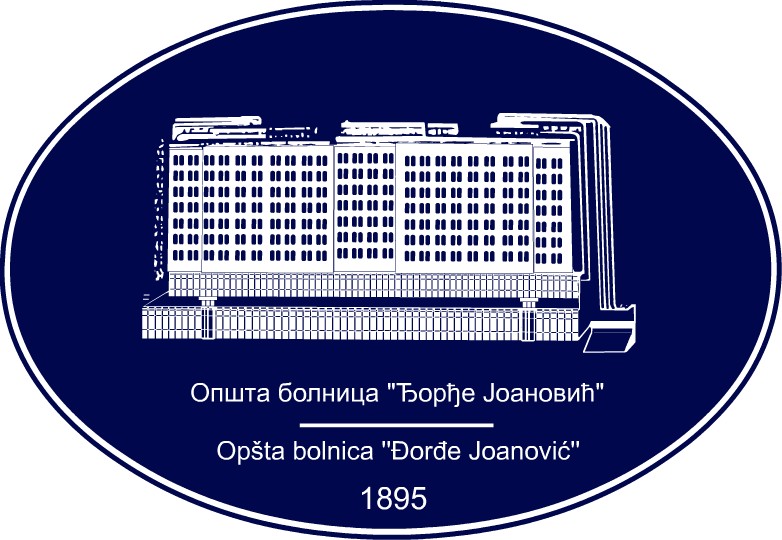 DRUGA IZMENA KONKURSNE DOKUMENTACIJE                                                           Februar 2020. godineNa osnovu čl. 32. i 61. Zakona o javnim nabavkama („Službeni glasnik RS”, br. 124/12, 14/15 i 68/15, u daljem tekstu: ZJN), čl. 2. Pravilnika o obaveznim elementima konkursne dokumentacije u postupcima javnih nabavki i načinu dokazivanja ispunjenosti uslova („Službeni glasnik RS”, br. 86/15), Odluke o pokretanju postupka javne nabavke 11/2020 del.broj 13-386 od 27.02.2020. i Rešenja o obrazovanju komisije za javnu nabavku 11/2020 del.broj 13-387 od 27.02.2020. pripremljena jeKONKURSNA DOKUMENTACIJAu otvorenom postupku sa zaključenjem okvirnog sporazuma za javnu nabavku dobara  MATERIJAL ZA ANGIO SALUJN br.  11/2020Konkursna dokumentacija sadrži:Konkursna dokumentacija sadrži ukupno 70 strana. I   OPŠTI PODACI O JAVNOJ NABAVCI 1. Podaci o naručiocu:Naručilac: Opšta bolnica “Đorđe Joanović” ZrenjaninAdresa: Dr Vase Savića 5, 23000 ZrenjaninInternet stranica: www.bolnica.org.rs2. Vrsta postupka javne nabavke:Predmetna javna nabvka se sprovodi u otvorenom postupku, u skladu sa Zakonom i podzakonskim aktima kojima se uređuju javne nabavke, u cilju zaključenja okvirnog sporazuma3. Predmet javne nabavke:Predmet javne nabavke br. 11/2020 su dobra -  MATERIJAL ZA ANGIO SALUORN: Predmetna nabavka je oblikovana u 28 partija i to:       4. Kontakt:Služba javnih nabavki 023/513-266E-mail adresa: nabavke.bolnicazr@gmail.comII TEHNIČKA DOKUMENTACIJAPonuđena dobra smatraće se odgovarajućim, u smislu čl. 3. st. 1. tač. 32. ZJN, ukoliko ispunjavaju sve zahteve iz specifikacije navedene u poglavlju V konkursne dokumentacije.Količine dobara koja su predmet javne nabavke predstavljaju okvirne količine za potrebe Naručioca i to za period od godinu dana.  Ukupna ugovorena količina dobara zavisi od stvarnih potreba Naručioca i može da se razlikuje od okvirnih količina navedenih u konkursnoj dokumentaciji. Dobavljač isporučuje predmetna dobra uz otpremnicu i fakturu koja mora da sadrži broj ugovora, kao i naziv predmetnog dobra iz specifikacije koja je data u prilogu pojedinačnog ugovora.Uočeni nedostaci pri kvantitativnom prijemu, kao što su oštećenja, manjak ili višak predmetnih dobara u odnosu na otpremnicu ili pakovanje, konstatovaće se posebnim komisijskim zapisnikom koji potpisuje komisija Naručioca i predstavnik dobavljača.Dobavljač se obavezuje da u roku ne dužem od dva (2) dana od dana potpisivanja posebnog zapisnika, otkloni nedostatke konstatovane posebnim zapisnikom. Ako dobavljač u roku od dva (2) dana ne otkolni konstatovane nedostatke ili se isti ponove, dužan je da neispravna dobra zameni novim.Dobavljač garantuje da je isporučeno dobro neupotrebljavano, kvalitetno i funkcionalno u skladu sa odredbama okvirnog sporazuma.                                                      ___________________________                                                       M.P.                 Potpis ovlašćenog lica ponuđaTEHNIČKA SPECIFIKACIJARok važenja ponude ne može biti kraći od 60 dana od dana otvaranja ponuda,Rok plaćanja je 90 dana, na osnovu dokumenta koji ispostavlja ponuđač, a kojim je potvrđena isporuka dobara.Mesto isporuke je apoteka Opšte bolnice Zrenjanin, s obavezom istovara dobara.Isporuka je sukcesivna, po zahtev i u skladu sa potrebama naručioca, a rok isporuke ne može biti duži od 48 sati od upućivanja zahteva naručioca.Sve zahtevane minimalne tehničke karakteristike se nalaze u opisima traženih dobara u tabelama.Kod svakog naziva gde se eventualno pojavljuje zaštićeni naziv dobara, podrazumeva se “ili odgovarajuće” u skladu sa članom 71. ZJN.Kod partija gde je u jednoj stavci definisano više veličina, ponuđač je dužan da na zahtev naručioca isporuči svaku od traženih dimenzija i da svoj asortiman i lager prilagodi dinamici i potrebama naručioca.Napomena za partiju broj 21:Ponuđač kome bude dodeljen ugovor za partiju broj  21- Koronarna optička žica, u obavezi je da naručiocu da na korišćenje, za sve vreme trajanja ugovorne obaveze, opto monitor sistem koji je kompatibilan aparatu - angiografu SIEMENS ARTIS ONE, koji naručilac poseduje u svojoj angio sali.      - Troškovi preventivnog i havarijskog održavanja opto monitora  padaju na teret ponuđača.Dostavljanje kataloga i napomena u vezi sa dostavljanjem uzoraka:a) Ponuđač je u obavezi da uz svoju ponudu, dostavi katalog ili kopiju kataloga odn. izvod iz kataloga, koji se odnosi na ponuđena dobra i na taj način dokazuje minimalne tehničke karakteristike predviđene konkursnom dokumentacijom.b) U dostavljenom katalogu je potrebno markirati ili na drugi način obeležiti ponuđena dobra - propratiti rečima „stavka 1 ili stavka 2“ i sl..            v) Naručilac zadržava pravo da u toku stručne ocene ponuda zatraži da ponuđač dostavi uzorke ponuđenih dobara u razumnoj količini o sopstvenom trošku u roku od 48 (četrdeset osam) časova od upućivanja pismenog zahteva, i to u slučaju da naručilac ne može da utvrdi iz dostavljene ponude da li ponuđena dobra ispunjavaju sve tražene minimalne tehničke karakteristikeg) Ponuda ponuđača koji ne dostavi uzorke u predviđenom roku, biće odbijena kao neprihvatljiva..III  USLOVI ZA UČEŠĆE U POSTUPKU JAVNE NABAVKE IZ ČL. 75. I 76. ZJN I UPUTSTVO KAKO SE DOKAZUJE ISPUNJENOST TIH USLOVAOBAVEZNI USLOVIU postupku predmetne javne nabavke ponuđač mora da dokaže da ispunjava obavezne uslove za učešće, definisane čl. 75. ZJN, a ispunjenost obaveznih uslova za učešće u postupku predmetne javne nabavke, dokazuje na način definisan u sledećoj tabeli, i to:DODATNI USLOVIPonuđač koji učestvuje u postupku predmetne javne nabavke mora ispuniti dodatne uslove za učešće u postupku javne nabavke, definisane ovom konkursnom dokumentacijom, a ispunjenost dodatnih uslova ponuđač dokazuje na način definisan u narednoj tabeli, i to:     UPUTSTVO KAKO SE DOKAZUJE ISPUNJENOST USLOVAIspunjenost obaveznog uslova za učešće u postupku predmetne javne nabavke iz čl. 75. st. 1. tač 5) ZJN, navedenog pod rednim brojem 5. u tabelarnom prikazu obaveznih uslova, ponuđač dokazuje dostavljanjem DOZVOLA MINISTARSTVA ZDRAVLJA, koja mora biti važeća, u vidu neoverene kopije. Ukoliko ponuđač podnosi ponudu sa podizvođačem, ponuđač je dužan da za podizvođača dostavi dokaze da ispunjava uslove iz člana 75. stav 1. tač. 1) do 4) Zakona, a dokaz iz člana 75. stav 1. tač. 5) Zakona, za deo nabavke koji će ponuđač izvršiti preko podizvođača.  Ukoliko ponudu podnosi grupa ponuđača ponuđač je dužan da za svakog člana grupe dostavi navedene dokaze da ispunjava uslove iz člana 75. stav 1. tač. 1) do 4), a dokaz iz člana 75. stav 1. tač. 5) Zakona, dužan je da dostavi ponuđač iz grupe ponuđača kojem je povereno izvršenje dela nabavke za koji je neophodna ispunjenost tog uslova. Dodatne uslove grupa ponuđača ispunjava zajedno.Ponuđač je dužan da bez odlaganja pismeno obavesti naručioca o bilo kojoj promeni u vezi sa ispunjenošću uslova iz postupka javne nabavke, koja nastupi do donošenja odluke, odnosno zaključenja ugovora, odnosno tokom važenja ugovora o javnoj nabavci i da je dokumentuje na propisani način.Dokazi o ispunjenosti uslova mogu se dostavljati u neoverenim kopijama, a Naručilac može pre donošenja odluke o dodeli ugovora, zahtevati od ponuđača, čija je ponuda na osnovu izveštaja komisije za javnu nabavku ocenjena kao najpovoljnija, da dostavi na uvid original ili overenu kopiju svih ili pojedinih dokaza.Ponuđači koji su registrovani u Registru ponuđača koji vodi Agencija za privredne registre ne dostavljaju dokaze o ispunjenosti uslova iz člana 75. st. 1. tač. 1), 2), 4) ZJN, shodno čl. 78. ZJN.Ponuđač nije obavezan da prilikom sačinjavanja ponude upotrebljava pečat.Ponuđač nije dužan da dostavlja dokaze koji su javno dostupni na internet stranicama nadležnih organa, i to: Ponuđači koji su registrovani u registru ponuđača koji vodi Agencija za privredneregistre ne moraju da dostave izvod iz registra, jer je javno dostupan na internet stranici Agencije za privredne registre - www.apr.gov.rs)Da ponuđač u periodu od šest meseci pre objavljivanja poziva za  podnošenje ponuda na Portalu javnih nabavki nije bio nelikvidan -   potvrda Narodne banke Srbije, s tim da ponuđač nije u obavezi da dostavlja ovaj dokaz ukoliko su podaci javno dostupni na internet stranici Narodne banke Srbije - www.nbs.rs)Ponuđač nije dužan da dostavlja dokaze koji su javno dostupni na internet stranicama nadležnih organa i da navede koji su to dokazi.Ukoliko je dokaz o ispunjenosti uslova elektronski dokument, ponuđač dostavlja kopiju elektronskog dokumenta u pisanom obliku, u skladu sa zakonom kojim se uređuje elektronski dokument.Ako se u državi u kojoj ponuđač ima sedište ne izdaju traženi dokazi, ponuđač može, umesto dokaza, priložiti svoju pisanu izjavu, datu pod krivičnom i materijalnom odgovornošću overenu pred sudskim ili upravnim organom, javnim beležnikom ili drugim nadležnim organom te države.Ako ponuđač ima sedište u drugoj državi, naručilac može da proveri da li su dokumenti kojima ponuđač dokazuje ispunjenost traženih uslova izdati od strane nadležnih organa te države.IV  PRAVILA OKVIRNOG SPORAZUMA, KRITERIJUMI ZA DODELU OKVIRNOG SPORAZUMA I USLOVI ZA ZAKLJUČENJE POJEDINAČNIH UGOVORA Nakon sprovedenog otvorenog postupka, Naručilac će zaključiti okvirni sporazum za svaku od partija sa jednim ponuđačem čija je ponuda izabrana kao najpovoljnija primenom kriterijuma „Najniža ponuđena cena.“ Ukoliko nakon primene gore navedenog kriterijuma nije moguće doneti odluku o zaključenju okvirnog sporazuma, odnosno, ako dva ili više ponuđača imaju istu najnižu ponuđenu cenu, Naručilac će okvirni sporazum dodeliti ponuđaču koji bude izvučen putem žreba.Naručilac će pisanim putem obavestiti sve ponuđače o datumu kada će se održati izvlačenje putem žreba. Izvlačenje putem žreba Naručilac će izvršiti javno, u prisustvu ponuđača i to tako što će nazive ponuđača ispisati na odvojenim papirima, koji su iste boje, veličine, te će sve papire staviti u providnu kutiju odakle će izvući jedan.Okvirni sporazum se zaključuje na period od godinu dana od dana potpisivanja okvirnog sporazuma sa jednim ponuđačem za svaku partiju pojedinačno.Način i uslovi za zaključenje pojedinačnih ugovora, opisanu su u modelu okvirnog sporazuma (poglavlje VI konkursne dokumentacije).V OBRASCI KOJI ČINE SASTAVNI DEO PONUDE1) Obrazac ponude                             				           (Obrazac 1);2) Obrazac – Specifikacija ponude sa strukturom ponuđene cene   (Obrazac 2);3) Obrazac troškova pripreme ponude                                               (Obrazac 3);4) Obrazac izjave o nezavisnoj ponudi                                               (Obrazac 4);       5) Obrazac izjave o poštovanju propisa                                         (Obrazac 5).(OBRAZAC 1)                                        OBRAZAC PONUDEPonuda br ________________ od __________________ za javnu nabavku otvoreni postupak – MATERIJAL ZA ANGIO SALU, JN broj 11/20201)OPŠTI PODACI O PONUĐAČU2) PONUDU PODNOSI: Napomena: zaokružiti način podnošenja ponude i upisati podatke o podizvođaču, ukoliko se ponuda podnosi sa podizvođačem, odnosno podatke o svim učesnicima zajedničke ponude, ukoliko ponudu podnosi grupa ponuđača3) PODACI O PODIZVOĐAČU Napomena: Tabelu „Podaci o podizvođaču“ popunjavaju samo oni ponuđači koji podnose  ponudu sa podizvođačem, a ukoliko ima veći broj podizvođača od mesta predviđenih u tabeli, potrebno je da se navedeni obrazac kopira u potreban broj primeraka, da se popuni i dostavi za svakog podizvođača.4) PODACI O UČESNIKU  U ZAJEDNIČKOJ PONUDINapomena: Tabelu „Podaci o učesniku u zajedničkoj ponudi“ popunjavaju samo oni ponuđači koji podnose zajedničku ponudu, a ukoliko ima veći broj učesnika u zajedničkoj ponudi od mesta predviđenih u tabeli, potrebno je da se navedeni obrazac kopira u potreban broj primeraka, da se popuni i dostavi za svakog ponuđača koji je učesnik u zajedničkoj ponudi.5) OPIS PREDMETA NABAVKE, JN 11/2020 – MATERIJAL ZA ANGIO SALU Partija  br._____-_______________________________________________________Datum 					              Ponuđač    M. P. _____________________________			________________________________Napomene: Obrazac ponude ponuđač mora da popuni, overi pečatom i potpiše, čime potvrđuje da su tačni podaci koji su u obrascu ponude navedeni. Ukoliko ponuđači podnose zajedničku ponudu, grupa ponuđača može da se opredeli da obrazac ponude potpisuju i pečatom overavaju svi ponuđači iz grupe ponuđača ili grupa ponuđača može da odredi jednog ponuđača iz grupe koji će popuniti, potpisati i pečatom overiti obrazac ponude.Ukoliko je predmet javne nabavke oblikovan u više partija, ponuđači će popunjavati obrazac ponude za svaku partiju posebno.Specifikacija ponude sa strukturom ponuđene cene                                                                                                                                                               OBRAZAC 2Partija 1.  Dijagnostički radijalni kateter                                                                   Specifikacija ponude sa strukturom ponuđene cene                                                                                                                                                  OBRAZAC 2Partija 2.  Set za punkciju femoralne arterije Specifikacija ponude sa strukturom ponuđene cene                                                                                                                                               OBRAZAC 2Partija 3.  ObturatorSpecifikacija ponude sa strukturom ponuđene cene                                                                                                                                               OBRAZAC 2Partija 4.  Koronarni guiding kateteri														OBRAZAC 2					Specifikacija ponude sa strukturom ponuđene cenePartija 5.  Aksesorije za PCI procedureSpecifikacija ponude sa strukturom ponuđene cene	OBRAZAC 2		Partija 6.  Cevi za merenje pritiska 150-155cm														OBRAZAC 2Specifikacija ponude sa strukturom ponuđene cenePartija 7.  Dijagnostički kateteriSpecifikacija ponude sa strukturom ponuđene cene																	OBRAZAC 2Partija 8.   Produžne cevi za contrast 50-60 cm, otporne na pritisak Specifikacija ponude sa strukturom ponuđene cene																	OBRAZAC 2Partija 9.   Igle za a. radialis (40mm, 20g, 0,018-0,025)																																					OBRAZAC 2Specifikacija ponude sa strukturom ponuđene cenePartija 10.   Punkcijske igle (7cm, 18g,  0,038) za a.femoralis                                          Specifikacija ponude sa strukturom ponuđene cene			                           OBRAZAC 2Partija 11.  Hidrofilni žičani vodič – GAJD – 0,035 – „45° Angled“ – 180 cm- standard                                                   Specifikacija ponude sa strukturom ponuđene cene                                    OBRAZAC 2Partija 12.  Transdjuser set za Siemens aparatSpecifikacija ponude sa strukturom ponuđene cene                                                                                                                                                                                     OBRAZAC 2Partija 13.  Žičani vodič – GAJD – 0,035 – „J“ – 180 cm                                            Specifikacija ponude sa strukturom ponuđene cene                              OBRAZAC 2Partija 14.   Žičani vodič – GAJD – 0,038 – „J“ – 260 cm								OBRAZAC 2Specifikacija ponude sa strukturom ponuđene cenePartija 15.   Sterilni paket za angio procedure  Sterilni paket za angio procedure treba da sadrži:Angiografska prekrivka dimenzija 210x350 cm sa dva femoralna otvora dimenzija 12x12 cm sa incizijom i ojačanom zonom oko otvora od 17 cm, sa dodatnim ojačanjem u kritičnoj zoni dimenzija 100x100 cm, sa dva lateralno postavljena panela od po 55 cm x 1 kom. Prekrivka za sto dimenzija 150 x 200 sa centralnim ojačanjem od 80 cm - 1 kom. Prekrivka dimenzija 100x110 sa  otvorom od 12 cm i lepljivim delom oko otvora od 17 cm - 1 kom, Dvoslojna prekrivka 100x110 cm - 1 kom, Ojačani mantil vel. L sa ojačanjem na grudima širine 50cm , dužina mantila 123 cm, širina poprsja 66 cm - 1 kom, Ojačani mantil veličina XL sa ojačanjem na grudima širine 53 cm, dužina mantila 135 cm, širina poprsja 70 cm- 1 kom. Zaštita za olovno staklo 100x110 cm pravougaonog oblika - 1 kom. Zaštita za PES dimenzija 85x105  cm, okrugla - 1 kom, Peškiri dimenzija 40x40 cm - 4 kom.                           Specifikacija ponude sa strukturom ponuđene cene                     OBRAZAC 2Partija 16. Materijal za injektomat                             Specifikacija ponude sa strukturom ponuđene cene                   OBRAZAC 2Partija 17. Manifold 3 port – trokraka slavina                                                Specifikacija ponude sa strukturom ponuđene cene                                                     OBRAZAC 2Partija 18.  Vodič žica 0,014“ nitinolska za standardne procedure                                          Specifikacija ponude sa strukturom ponuđene cene                   OBRAZAC 2Partija 19. Vodič žica 0,014“ sa 2 i 4 jezgra                             Specifikacija ponude sa strukturom ponuđene cene                         OBRAZAC 2Partija 20. Vodič žica 0,014“ za veoma tortuozne krvne sudove                           Specifikacija ponude sa strukturom ponuđene cene                           OBRAZAC 2Partija 21. Koronarna optička žica Ponuđač kome bude dodeljen ugovor za partiju broj  21- Koronarna optička žica, u obavezi je da naručiocu da na korišćenje, za sve vreme trajanja ugovorne obaveze, opto monitor sistem koji je kompatibilan aparatu - angiografu SIEMENS ARTIS ONE, koji naručilac poseduje u svojoj angio sali.       - Troškovi preventivnog i havarijskog održavanja opto monitora  padaju na teret ponuđača.                         Specifikacija ponude sa strukturom ponuđene cene              OBRAZAC 2Partija 22. Koronarna žica vodič 0,014“ za tortuozne lezije, jezgro bez prelaza od Durasteel-a, kompletno presvučena hidrofilnim                   polimerom, zlatni marker opciono, 190 cmSpecifikacija ponude sa strukturom ponuđene cene																OBRAZAC 2Partija 23. Y konektorSpecifikacija ponude sa strukturom ponuđene cene																																					OBRAZAC 2Partija 24. Torque																OBRAZAC 2Specifikacija ponude sa strukturom ponuđene cene	Partija 25. Insertion tool                                                                             Specifikacija ponude sa strukturom ponuđene cene                            OBRAZAC 2                                                                                                                                               Partija 26.  Set uvodnik za radijalni pristup                            Specifikacija ponude sa strukturom ponuđene cene	                         OBRAZAC 2		                    Partija 27. Koronarna vodič žica hidrofilna Specifikacija ponude sa strukturom ponuđene cenePartija 28 . Koronarna vodič žica od nerđajućeg čelika 									OBRAZAC 2Specifikacija ponude sa strukturom ponuđene cene																	OBRAZAC 2Partija 29.   Sistem za  femoralnu hemostazu (OBRAZAC 3) OBRAZAC TROŠKOVA PRIPREME PONUDEU skladu sa članom 88. stav 1. ZJN, ponuđač ____________________ [navesti naziv ponuđača], dostavlja ukupan iznos i strukturu troškova pripremanja ponude, kako sledi u tabeli:Troškove pripreme i podnošenja ponude snosi isključivo ponuđač i ne može tražiti od naručioca naknadu troškova.Ako je postupak javne nabavke obustavljen iz razloga koji su na strani naručioca, naručilac je dužan da ponuđaču nadoknadi troškove izrade uzorka ili modela, ako su izrađeni u skladu sa tehničkim specifikacijama naručioca i troškove pribavljanja sredstva obezbeđenja, pod uslovom da je ponuđač tražio naknadu tih troškova u svojoj ponudi.Napomena: dostavljanje ovog obrasca nije obavezno. (OBRAZAC 4)OBRAZAC IZJAVE O NEZAVISNOJ PONUDIU skladu sa članom 26. ZJN, ________________________________________,                                                                             (Naziv ponuđača)daje: IZJAVU O NEZAVISNOJ PONUDIPod punom materijalnom i krivičnom odgovornošću potvrđujem da sam ponudu u postupku javne nabavke – MATRIJAL ZA ANGIO SALU, br.  11/2020, podneo nezavisno, bez dogovora sa drugim ponuđačima ili zainteresovanim licima.Napomena: u slučaju postojanja osnovane sumnje u istinitost izjave o nezavisnoj ponudi, naručulac će odmah obavestiti organizaciju nadležnu za zaštitu konkurencije. Organizacija nadležna za zaštitu konkurencije, može ponuđaču, odnosno zainteresovanom licu izreći meru zabrane učešća u postupku javne nabavke ako utvrdi da je ponuđač, odnosno zainteresovano lice povredilo konkurenciju u postupku javne nabavke u smislu ZJN kojim se uređuje zaštita konkurencije. Mera zabrane učešća u postupku javne nabavke može trajati do dve godine. Povreda konkurencije predstavlja negativnu referencu, u smislu člana 82. stav 1. tačka 2) ZJN.Ukoliko ponudu podnosi grupa ponuđača, Izjava mora biti potpisana od strane ovlašćenog lica svakog ponuđača iz grupe ponuđača i overena pečatom.(OBRAZAC  5)OBRAZAC IZJAVE O POŠTOVANJU OBAVEZA IZ ČL. 75. ST. 2. ZAKONAU vezi člana 75. stav 2. Zakona, kao zastupnik ponuđača dajem sledećuIZJAVU O POŠTOVANJU PROPISA      Ponuđač _____________________________________ u postupku javne nabavke dobara, JN br. 11/2020 – MATERIJAL ZA ANGIO SALU, poštovao je obaveze koje proizlaze iz važećih propisa o zaštiti na radu, zapošljavanju i uslovima rada, zaštiti životne sredine i nema zabranu obavljanja delatnosti koja je na snazi u vreme podnošenja ponude za predmetnu javnu nabavku.NAPOMENA:Izjavu o poštovanju propisa moraju da potpišu i overe pečatom svi ponuđači. Ukoliko ponudu podnosi grupa ponuđača, ova izjava mora biti potpisana od strane ovlašćenog lica svakog ponuđača iz grupe ponuđača i overena pečatom.VI MODEL OKVIRNOG SPORAZUMAZrenjanin, ________ god.Del. broj: 13-Ovaj okvirni sporazum zaključen je dana ___________ između:Naručioca OPŠTA BOLNICA “ĐORĐE JOANOVIĆ” ZRENJANIN, sa sedištem u Zrenjaninu, Dr Vase Savića broj  5, koju zastupa direktor dr Ivana TešićŠifra delatnosti: 	8610 Matični broj:       	08887535PIB broj:            	105539565Tekući račun:     	840-17667-89  koji se vodi  kod Uprave za javna plaćanja  Tel/fax:                	023/536-930    fax: 023/564-104    i  Dobavljača _______________________________________sa sedištem u _______________, ulica: ________________________, koga zastupa _________________________________Šifra delatnosti:	Matični broj:     	PIB broj:            	Tekući račun:	Tel/fax:		Mail:OKVIRNI SPORAZUM br. ______		JN 11/2020 za partiju ___ - ______________________________Strane u okvirnom sporazumu saglasno konstatuju:da je Naručilac u skladu sa ZJN sproveo otvoreni postupak javne nabavke dobara – JN 11/2020 – MATERIJAL ZA ANGIO SALU, oblikovan po partijama, sa ciljem zaključenja Okvirnog sporazuma na period od jedne godine sa jednim ponuđačem za svaku partiju pojedinačno;da je Naručilac doneo Odluku o zaključenju Okvirnog sporazuma broj _____ od ______ u skladu sa kojom se zaključuje okvirni sporazum između Naručioca i Dobavljača za partiju br. ___ - _________________________________da je Dobavljač dostavio ponudu br. ____ od _________, koja je data u prilogu okvirnog sporazuma, a koja je kod naručioca zavedena pod brojem _____ od ______da ovaj Okvirni sporazum ne predstavlja obavezu Naručioca da zaključi ugovor o javnoj nabavci;da obaveza nastaje potpisivanje pojedinačnog ugovora o javnoj nabavci na osnovu ovog Okvirnog sporazuma;da su ovim Okvirnim sporazumom određeni svi uslovi za zaključenje ugovora o javnoj nabavci dobarada se pojedinačni ugovori o javnoj nabavci dobara zaključuju pod uslovima iz ovog Okvirnog sporazumaČlan 1.Predmet Okvirnog sporazuma je utvrđivanje uslova za zaključivanje pojedinačnih ugovora o javnoj nabavci dobara – MATERIJAL ZA ANGIO SALU između Naručioca i Dobavljača, u svemu prema konkursnoj dokumentaciji, ponudi Dobavljača, kao i uslovima Okvirnog sporazuma. Član 2.Okvirni sporazum se zaključuje na period od godinu dana, a stupa na snagu danom potpisivanja Okvirnog sporazuma od strane ovlašćenih predstavnika strana.Tokom perioda važenja ovog Okvirnog sporazuma, Naručilac u zavisnosti od svojih stvarnih potreba, može zaključiti sa Dobavljačem jedan ili više pojedinačnih ugovora o javnoj nabavci.Član 3.Vrednost Okvirnog sporazuma iznosi _______________ din. bez PDV-a, odnosno __________________ din. sa PDV-om.(Naručilac upisuje procenjenu vrednost partije za godinu dana važenja okvirnog sporazuma)Ugovori o javnim nabavkama izvršavaju se po pojedinačnim cenama iz prihvaćenih ponuda Dobavljača. Ukupna vrednost svih ugovora o javnim nabavkama ne može biti veća od vrednosti Okvirnog sporazuma iz prethodnog stava.Član 4.Nakon stupanja na snagu Okvirnog sporazuma, kada nastane potreba za predmetom nabavke, Naručilac će pisanim putem uputiti poziv Dobavljaču za zaključenje ugovora o javnoj nabavci, kao i ugovor sa potrebnom specifikacijom. Model ugovora o javnoj nabavci dat je u Poglavlju VII konkursne dokumentacije.Dobavljač je dužan da se u roku od tri dana odazove pozivu za zaključenje pojedinačnog ugovora.Naručilac će u ugovoru o javnoj nabavci navesti tačnu specifikaciju i količinu dobara koja naručuje, kao i ukupnu vrednost ugovora o javnoj nabavci, prema jediničnim cenama datim u prilogu Okvirnog sporazuma.Jedinične cene navedene u okvirnom sporazumu su iskazane u dinarima i fiksne su za period važenja Okvirnog sporazuma.Količina dobara je okvirna za sve vreme važenja ovog Okvirnog sporazuma. Pojedinačni ugovor o javnoj nabavci stupa na snagu danom obostranog potpisivanja od strane ovlašćenih predstavnika Strana.Ugovori o javnoj nabavci koji se zaključuju na osnovu Okvirnog sporazuma moraju se zaključiti pre završetka trajanja okvirnog sporazuma, s tim da se trajanje pojedinih ugovora zaključenih na osnovu Okvirnog sporazuma ne mora podudarati sa trajanjem Okvirnog sporazuma, već po potrebi može trajati kraće ili duže.Član 5.Naručilac će plaćanje po svakom pojedinačnom ugovoru izvršiti na tekući račun Dobavljača u roku od 90 (devedeset) dana od dana službenog prijema računa za izvršenu isporuku i obostrano potpisane otpremnice.Svaki račun mora da sadrži sve elemente propisane Zakonom o porezu na dodatu vrednost Republike Srbije i podzakonskim aktima, uz obavezu Dobavljača da na računu naznači broj i datum zaključenja ugovora.Računi koji nisu sačinjeni u skladu sa navedenim biće vraćeni Dobavljaču, a plaćanje odloženo na štetu Dobavljača sve dok se ne dostavi ispravan račun.Član 6.Isporuka dobara koja su predmet javne nabavke vršiće se prema zahtevu Naručioca, u roku ne dužem od 48 časova od dana prijema zahteva Naručioca za isporuku.Član 7.Dobavljač je dužan da po potpisivanju Okvirnog sporazuma, a najkasnijeu roku od 3 dana nakon stupanja Okvirnog sporazuma na snagu (za svaku partiju posebno, a koja je preko 100.000,00 din. bez PDV-a), preda Naručiocu blanko sopstvenu menicu, koja mora biti evidentirana u Registru menica i ovlašćenja Narodne banke Srbije, kao sredstvo obezbeđenja za dobro izvršenje okvirnog sporazuma. Menica mora biti overena pečatom i potpisana od strane lica ovlašćenog za zastupanje, a uz istu mora biti dostavljeno popunjeno i overeno menično ovlašćenje - pismo, sa naznačenim iznosom od 10% procenjene vrednosti javne nabavke za period važenja okvirnog sporazuma za svaku partiju posebno, što čini 10% od procenjene vrednosti Okvirnog sporazuma, bez PDV-a, za period od godinu dana, za svaku partiju posebno. Uz menicu se dostavlja kopija kartona deponovanih potpisa koji je izdat od strane poslovne banke koju dobavljač navodi u meničnom ovlašćenju.Rok važenja menice je 30 dana duži od isteka važenja Okvirnog sporazuma.Član 8.Kvantitativni prijem dobara će se vršiti njihovim prijemom i proverom stavki iz otpremnice. Dobavljač isporučuje dobra uz otpremnicu i fakturu koja mora da sadrži broj ugovora, kao i nazive dobara iz priloga Okvirnog sporazuma.Uočeni nedostaci pri kvantitativnom prijemu, kao što su oštećenje, manjak ili višak isporučenih dobara u odnosu na otpremnicu i listu pakovanja, konstatovaće se posebnim komisijskim zapisnikom koji potpisuje komisija Naručioca i predstavnik Dobavljača. Dobavljač se obavezuje da u roku ne dužem od 2  (dva) dana otkloni nedostatke konstatovane posebnim zapisnikom. Rok za otklanjanje nedostataka počinje da teče od dana potpisivanja posebnog zapisnika.Ako Dobavljač u roku od 2 (dva) dana ne otkloni nedostatke kod dobara ili se isti ponove, dužan je da neispravna dobra zameni novim.Nakon otklanjanja svih eventualnih nedostataka i primedbi Naručioca, sačiniće se zapisnik o kvantitativnom prijemu bez primedbi.                                                                           Član 9.Kvalitet dobara mora da bude u skladu sa Zakonom o lekovima i medicinskim sredstvima, i drugim pozitivno pravnim propisima koji regulišu navedenu oblast.Dobavljač garantuje da je isporučeno dobro novo, neupotrebljavano, kvalitetno i funkcionalno u skladu sa odredbama ovogokvirnog sporazuma.Član 10.Ukoliko posle zaključenja Okvirnog sporazuma nastupe okolnosti više sile koje dovedu do ometanja ili onemogućavanja izvršenja ugovornih obaveza, rokovi izvršenja obaveza Strana opravdano će se produžiti za vreme trajanja više sile.Viša sila podrazumeva ekstremne i vanredne događaje koji se ne mogu predvideti, koji su se dogodili bez volje i uticaja Strana i koji nisu mogli biti sprečeni od Strane pogođene višom silom. Kao viša sila mogu se smatrati, ali ne isključivo, događaji kao što su poplave, zemljotresi i požari, politička zbivanja (rat, neredi većeg obima, štrajkovi), imperativne odluke vlasti (zabrana prometa uvoza i izvoza). Nedostatak repro materijala i radne snage neće se smatrati višom silom.Strana pogođena višom silom odmah će u pisanoj formi obavestiti drugu Stranu o nastanku nepredviđenih okolnosti i dostaviti odgovarajuće dokaze.Član 11.Naručilac može da raskine Okvirni sporazum dostavljanjem pisanog obaveštenja Dobavljaču u slučaju da dobra ne odgovaraju standardu kvaliteta, u skladu sa stavom 1. člana 10. ovog okvirnog sporazuma.Svaka Strana može da raskine ovaj okvirni sporazum davanjem pisanog obaveštenja drugoj Strani ukoliko se dogodi jedan od sledećih slučajeva:ako druga Strana načini bitnu povredu Okvirnog sporazuma/pojedinačnog ugovora i po prijemu pisanog obaveštenja u kome se navodi prekršaj ili povreda ovog okvirnog sporazuma/pojedinačnog ugovora propusti da ispravi takvu povredu u roku od 30 (trideset) dana ili u bilo kojem dužem vremenskom periodu navedenom u tom obaveštenju, a takav rok mora da bude razuman uzimajući u obzir sve relevantne okolnosti;ukoliko se protiv druge Strane pokrene postupak stečaja ili ukoliko druga Strana postane nesposobna za plaćanje i ako takav postupak ne bude obustavljen u roku od 90 (devedeset) dana od datuma pokretanja postupka;u slučaju više sile, uskladu sa odredbama člana 11. ovog okvirnog sporazuma.Član 12.Ovaj okvirni sporazum važi najduže godinu dana od dana potpisivanja, osim u slučaju donošenja Odluke ili drugih obavezujućih dokumenata od strane nadležnog državnog organa.Sve sporove proistekle iz ili u vezi sa Okvirnim sporazumom, uključujući i sva pitanja vezana za njegovo postojanje, važenje ili raskid, Strane će rešavati sporazumno. Sve sporove koje Strane ne mogu da reše sporazumno, rešavaće stvarno nadležan sud u Zrenjaninu.Član 13.Okvirni sporazum je sačinjen u 4 (četiri) istovetna primerka, od kojih 3 (tri) primerka zadržava Naručilac, a 1 (jedan) Dobavljač.Svaki uredno potpisan primerak ovog okvirnog sporazuma ima značenje originala i proizvodi podjednako pravno dejstvo.DOBAVLJAČ								NARUČILAC_______________						   ___________________NAPOMENA:Ponuđač je u obavezi da potpiše i pečatira ovaj model okvirnog sporazuma i tako se izjasni da je u svemu saglasan sa modelom okvirnog sporazuma i da prihvata da u slučaju da bude pozvan na zaključenje okvirnog sporazuma, isti zaključi u svemu u skladu sa modelom okvirnog sporazuma iz predmetne konkursne dokumentacije.  Ovaj model okvirnog sporazuma predstavlja sadržinu okvirnog sporazuma koji će biti zaključen sa dobavljačima. Okvirni sporazum će pre potpisivanja biti sadržinski prilagođen prema tome da li dobavljači podnose zajedničku ponudu, ponudu sa podizvođačem, prema broju dobavljača i slično.VII  MODEL UGOVORAZrenjanin, ________ god.Del. broj: 13-                     1. OPŠTA BOLNICA “ĐORĐE JOANOVIĆ” ZRENJANIN, dr Vase Savića broj  5    (u daljem tekstu ovog ugovora: Naručilac) koju zastupa direktor dr Ivana TešićŠifra delatnosti: 	8610 Matični broj:     	             08887535PIB broj:            	105539565Tekući račun:     	840-17667-89  koji se vodi  kod Uprave za javna plaćanja  Tel/fax:                	023/536-930    fax: 023/564-104    i  (u daljem tekstu ovog ugovora: Dobavljač)2. ___________________________________, koga zastupa _________________Šifra delatnosti:	Matični broj:     	PIB broj:            	Tekući račun:	Tel/fax:		Mail:zaključili su dana __________2019. godine U G O V O R    O    J A V N O J   N A B A V C I br. ______		JN 11/2020 za partiju ___ - ______________________________Strane zajednički konstatuju:da je Naručilac u skladu sa Zakonom o javnim nabavkama sproveo otvoreni postupak javne nabavke dobara, JN 11/2020 MATERIJAL ZA ANGIO SALUda je Naručilac zaključio Okvirni sporazum za partiju br. ____ - ___________________________________________________ sa Dobavljačem, na osnovu Odluke br. _______ od ____________ godine;da ovaj ugovor o javnoj nabavci zaključuju u skladu sa Okvirnim sporazumom br. _______ od ____________ godine (u daljem tekstu: Okvirni sporazum),   Na sva pitanja koja nisu uređena ovim ugovorom, primenjuju se odredbe okvirnog sporazuma.   Član 1.Predmet ugovora je isporuka dobara – materijala za angio salu, u svemu prema specifikaciji koja se nalazi u prilogu ovog ugovora i čini njegov sastavni i obavezujući deo.Član 2. Ukupna vrednost Ugovora iznosi ___________________ dinara bez PDV-a, odnosno ___________________________ sa PDV-om.Jedinične i ukupna cena navedene u Ugovoru fiksne su u dinarima za period realizacije Ugovora.Plaćanje će se vršiti do nivoa sredstava obezbeđenih finansijskim planom Naručioca za 2020. godinu za ove namene. Obaveze plaćanja koje dospevaju po ovom ugovoru u 2021. godini, Naručilac će realizovati po obezbeđivanju finansijskih sredstava usvajanjem finansijskog plana za 2021. godinu i to najviše do iznosa sredstava koja će za tu namenu biti odobrena u toj budžetskoj godini.Vrednost ovog ugovora može se povećati maksimalno do 5% od ukupne vrednosti, u skladu sa članom 115. stav 1. Zakona.                                                                        Član 3. Naručilac će plaćanje izvršiti na tekući račun Dobavljača u roku od 90 (devedeset) dana od dana službenog prijema računa za izvršenu isporuku i obostrano potpisane otpremnice.Svaki račun mora da sadrži sve elemente propisane Zakonom o porezu na dodatu vrednost Republike Srbije i podzakonskim aktima.Računi koji nisu sačinjeni u skladu sa navedenim biće vraćeni Dobavljaču, a plaćanje odloženo na štetu Dobavljača sve dok se ne dostavi ispravan račun.					        Član 4.Isporuka dobara koja su predmet ove javne nabavke vršiće se prema zahtevu Naručioca, u roku ne dužem od 48 časova od prijema zahteva Naručioca za isporuku.Dobavljač isporučuje predmetna dobra u magacin Naručioca.					         Član 5.Kvantitativni prijem medicinskih sredstava obaviće se njihovim prijemom i proverom po stavkama iz otpremnice. Dobavljač isporučuje dobra uz otpremnicu i fakturu koja mora da sadrži broj ugovora, kao i nazive dobara.Uočeni nedostaci pri kvantitativnom prijemu, kao što su oštećenje, manjak ili višak isporučenih medicinskih sredstava u odnosu na otpremnicu, konstatovaće se posebnim komisijskim zapisnikom, koji potpisuje komisija Naručioca i predstavnik Dobavljača. Dobavljač se obavezuje da u roku ne dužem od 2 (dva) dana otkloni nedostatke konstatovane posebnim zapisnikom. Rok za otklanjanje nedostataka počinje da teče od dana potpisivanja posebnog zapisnika.Ako Dobavljač u roku od 2 (dva) dana ne otkloni nedostatke kod isporučenih dobara ili se isti ponove, dužan je da neispravna dobra zameni novim.Nakon otklanjanja svih eventualnih nedostataka i primedbi Naručioca, sačiniće se zapisnik o kvantitativnom prijemu bez primedbi.Član 6.            Ukoliko Dobavljač ne izvrši isporuku dobara u ugovorenom roku dužan je da Naručiocu plati ugovornu kaznu u visini od 0,5 % ukupne vrednosti dobra isporučenog sa zakašnjenjem, za svaki dan zakašnjenja. 	Ugovorna kazna može biti najviše 5 % ukupne vrednosti dobra isporučenog sa zakašnjenjem. U slučaju da Dobavljač ne izvrši svoju ugovorenu obavezu ni u roku od 10 dana od isteka roka, Naručilac zadržava pravo jednostranog raskida ugovora.Obračun ugovorne kazne vrši Naručilac, o čemu sačinjava knjižno zaduženje koje dostavlja Dobavljaču radi uplate.Zakašnjenje u isporuci koje se može dovesti u vezi sa višom silom, ne podleže ugovornoj kazni. Član 7.           Kvalitet dobara mora da bude u skladu sa Zakonom o lekovima i medicinskim sredstvima, i drugim pozitivno pravnim propisima koji regulišu navedenu oblast.Dobavljač garantuje da je isporučeno dobro novo, neupotrebljavano, kvalitetno i funkcionalno u skladu sa odredbama ovogokvirnog sporazuma.           Član 8.Ukoliko posle zaključenja ugovora nastupe okolnosti više sile koje dovedu do ometanja ili onemogućavanja izvršenja ugovornih obaveza, rokovi izvršenja obaveza Strana opravdano će se produžiti za vreme trajanja više sile.Viša sila podrazumeva ekstremne i vanredne događaje koji se ne mogu predvideti, koji su se dogodili bez volje i uticaja Strana i koji nisu mogli biti sprečeni od Strane pogođene višom silom. Kao viša sila mogu se smatrati, ali ne isključivo, događaji kao što su poplave, zemljotresi i požari, politička zbivanja (rat, neredi većeg obima, štrajkovi), imperativne odluke vlasti (zabrana prometa uvoza i izvoza). Nedostatak repro materijala i radne snage neće se smatrati višom silom.Strana pogođena višom silom odmah će u pisanoj formi obavestiti drugu Stranu o nastanku nepredviđenih okolnosti i dostaviti odgovarajuće dokaze.         Član 9.Naručilac može da raskine ugovor dostavljanjem pisanog obaveštenja Dobavljaču u slučaju da dobra ne odgovaraju standardu kvaliteta, u skladu sa stavom 1. člana 7. ovog Ugovora.Svaka Strana može da raskine ovaj Ugovor davanjem pisanog obaveštenja drugoj Strani ukoliko se dogodi jedan od sledećih slučajeva:ako druga Strana načini bitnu povredu Ugovora i po prijemu pisanog obaveštenja u kome se navodi prekršaj ili povreda Ugovora propusti da ispravi takvu povredu u roku od 30 (trideset) dana ili u bilo kojem dužem vremenskom periodu navedenom u tom obaveštenju, a takav rok mora da bude razuman uzimajući u obzir sve relevantne okolnosti;ukoliko se protiv druge Strane pokrene postupak stečaja ili ukoliko druga Strana postane nesposobna za plaćanje i ako takav postupak ne bude obustavljen u roku od 90 (devedeset) dana od datuma pokretanja postupka;u slučaju više sile, uskladu sa odredbama člana 8. ovog Ugovora.         Član 10.Ovaj ugovor važi do isteka ugovorenih količina, a najduže godinu dana od dana zaključenja ugovora osim u slučaju donošenja Odluke ili drugih obavezujućih dokumenata od strane nadležnog državnog organa. Sve sporove proistekle iz ili u vezi sa Okvirnim sporazumom, uključujući i sva pitanja vezana za njegovo postojanje, važenje ili raskid, Strane će rešavati sporazumno. Sve sporove koje Strane ne mogu da reše sporazumno, rešavaće stvarno nadležan sud u Zrenjaninu.         Član 11.Ugovor je sačinjen u 4 (četiri) istovetna primerka, od kojih 3 (tri) primerka zadržava Naručilac, a 1 (jedan) Dobavljač.Svaki uredno potpisan primerak ovog ugovora ima značenje originala i proizvodi podjednako pravno dejstvo.             DOBAVLJAČ					                           NARUČILAC_________________________					   ___________________ 					                                        	                                                   NAPOMENA:Ponuđač je u obavezi da potpiše i pečatira ovaj model ugovora i tako se izjasni da je u svemu saglasan sa modelom ugovora i da prihvata da u slučaju da mu se dodeli ugovor, isti zaključi u svemu u skladu sa modelom ugovora iz predmetne konkursne dokumentacije.VIII UPUTSTVO PONUĐAČIMA KAKO DA SAČINE PONUDU1. PODACI O JEZIKU NA KOJEM PONUDA MORA DA BUDE SASTAVLJENAPonuđač podnosi ponudu na srpskom jeziku. Ukoliko je određeni dokument na stranom jeziku, ponuđač je dužan da pored dokumenta na stranom jeziku dostavi i prevod tog dokumenta na srpski jezik, osim ako u konkretnom slučaju nije drugačije konkursnom dokumentacijom dopušteno. 2. NAČIN PODNOŠENJA PONUDEPonuđač ponudu podnosi neposredno ili putem pošte u zatvorenoj koverti ili kutiji, zatvorenu na način da se prilikom otvaranja ponuda može sa sigurnošću utvrditi da se prvi put otvara. Na poleđini koverte ili na kutiji navesti naziv i adresu ponuđača. U slučaju da ponudu podnosi grupa ponuđača, na koverti je potrebno naznačiti da se radi o grupi ponuđača i navesti nazive i adresu svih učesnika u zajedničkoj ponudi.Ponudu dostaviti na adresu: Opšta bolnica Zrenjanin, Dr Vase Savića br.5, sa naznakom: ,,Ponuda za javnu nabavku dobra – MATERIJAL ZA ANGIO SALU, JN br. 11/2020, Partija br.___________________________- NE OTVARATI.”Ponuda se smatra blagovremenom ukoliko je primljena od strane naručioca, u prostorije Službe javnih nabavki i komercijalnih poslova, do 31.03.2020. (UTORAK) do 11 časova.Naručilac će, po prijemu određene ponude, na koverti, odnosno kutiji u kojoj se ponuda nalazi, obeležiti vreme prijema i evidentirati broj i datum ponude prema redosledu prispeća. Ukoliko je ponuda dostavljena neposredno naručilac će ponuđaču predati potvrdu prijema ponude. U potvrdi o prijemu naručilac će navesti datum i sat prijema ponude. Ponuda koju naručilac nije primio u roku određenom za podnošenje ponuda, odnosno koja je primljena po isteku dana i sata do kojeg se mogu ponude podnositi, smatraće se neblagovremenom. Neblagovremenu ponudu naručilac će po okončanju postupka otvaranja vratiti neotvorenu ponuđaču, sa naznakom da je podneta neblagovremeno. Ponuda mora da sadrži overeno i potpisano sledeće: Obrazac ponude 					  	         (Obrazac 1); Obrazac specifikacije ponude sa strukturom ponuđene cene     (Obrazac 2);Obrazac troškova pripreme ponude                                          (Obrazac 3);Obrazac izjave o nezavisnoj ponudi                                          (Obrazac 4);Obrazac izjave o poštovanju propisa                                        (Obrazac 5);Model okvirnog sporazuma						Model ugovora;Registrovanu blanko menicu za ozbiljnost ponude sa meničnim ovlašćenjem i kartonom deponovanih potpisa4. PARTIJE-     Predmetna javna nabavka je oblikovana u 28 partija.Ponuđač može da podnese ponudu za jednu ili više partija. Ponuda mora da obuhvati najmanje jednu celokupnu partiju.Ponuđač je dužan da u ponudi navede da li se ponuda odnosi na celokupnu nabavku ili samo na određene partije.U slučaju da ponuđač podnese ponudu za dve ili više partija, ona mora biti podneta tako da se može ocenjivati za svaku partiju posebno.      Dokazi iz čl. 75. Zakona, u slučaju da ponuđač podnese ponudu za dve ili više partija, ne moraju biti dostavljeni za svaku partiju posebno, odnosno mogu biti dostavljeni u jednom primerku za sve partije.5. PONUDA SA VARIJANTAMAPodnošenje ponude sa varijantama nije dozvoljeno.6. NAČIN IZMENE, DOPUNE I OPOZIVA PONUDEU roku za podnošenje ponude ponuđač može da izmeni, dopuni ili opozove svoju ponudu na način koji je određen za podnošenje ponude.Ponuđač je dužan da jasno naznači koji deo ponude menja odnosno koja dokumenta naknadno dostavlja. Izmenu, dopunu ili opoziv ponude treba dostaviti na adresu: Opšta bonica „Đorđe Joanović“, 23000 Zrenjanin, Dr Vase Savića br. 5, Služba javnih nabavki, sa naznakom:„Izmena  /  Dopuna  /  Opoziv  /  Izmena i dopuna ponude za javnu nabavku dobara –MATERIJAL ZA ANGIO SALU, JN 11/2020, partija br.        – „NE OTVARATI”Na poleđini koverte ili na kutiji navesti naziv i adresu ponuđača. U slučaju da ponudu podnosi grupa ponuđača, na koverti je potrebno naznačiti da se radi o grupi ponuđača i navesti nazive i adresu svih učesnika u zajedničkoj ponudi.Po isteku roka za podnošenje ponuda ponuđač ne može da povuče niti da menja svoju ponudu.7. UČESTVOVANJE U ZAJEDNIČKOJ PONUDI ILI KAO PODIZVOĐAČ Ponuđač može da podnese samo jednu ponudu. Ponuđač koji je samostalno podneo ponudu ne može istovremeno da učestvuje u zajedničkoj ponudi ili kao podizvođač, niti isto lice može učestvovati u više zajedničkih ponuda.U Obrascu ponude (Obrazac 1 u poglavlju V), ponuđač navodi na koji način podnosi ponudu, odnosno da li podnosi ponudu samostalno, ili kao zajedničku ponudu, ili podnosi ponudu sa podizvođačem.8. PONUDA SA PODIZVOĐAČEMUkoliko ponuđač podnosi ponudu sa podizvođačem dužan je da u Obrascu ponude (Obrazac 1 u poglavlju V) navede da ponudu podnosi sa podizvođačem, procenat ukupne vrednosti nabavke koji će poveriti podizvođaču, a koji ne može biti veći od 50%, kao i deo predmeta nabavke koji će izvršiti preko podizvođača. Ponuđač u Obrascu ponude navodi naziv i sedište podizvođača, ukoliko će delimično izvršenje nabavke poveriti podizvođaču. Ukoliko ugovor o javnoj nabavci bude zaključen između naručioca i ponuđača koji podnosi ponudu sa podizvođačem, taj podizvođač će biti naveden i u ugovoru o javnoj nabavci. Ponuđač je dužan da za podizvođače dostavi dokaze o ispunjenosti uslova koji su navedeni u poglavlju III konkursne dokumentacije, u skladu sa uputstvom kako se dokazuje ispunjenost uslova (Obrazac 6. u poglavlju V).Ponuđač u potpunosti odgovara naručiocu za izvršenje obaveza iz postupka javne nabavke, odnosno izvršenje ugovornih obaveza, bez obzira na broj podizvođača. Ponuđač je dužan da naručiocu, na njegov zahtev, omogući pristup kod podizvođača, radi utvrđivanja ispunjenosti traženih uslova.9. ZAJEDNIČKA PONUDAPonudu može podneti grupa ponuđača.Ukoliko ponudu podnosi grupa ponuđača, sastavni deo zajedničke ponude mora biti sporazum kojim se ponuđači iz grupe međusobno i prema naručiocu obavezuju na izvršenje javne nabavke, a koji obavezno sadrži podatke iz člana 81. st. 4. tač. 1) i 2) ZJN i to podatke o:članu grupe koji će biti nosilac posla, odnosno koji će podneti ponudu i koji će zastupati grupu ponuđača pred naručiocem, opisu poslova svakog od ponuđača iz grupe ponuđača u izvršenju ugovora.Grupa ponuđača je dužna da dostavi sve dokaze o ispunjenosti uslova koji su navedeni u poglavlju III konkursne dokumentacije, u skladu sa uputstvom kako se dokazuje ispunjenost uslova (Obrazac 5. u poglavlju V).Ponuđači iz grupe ponuđača odgovaraju neograničeno solidarno prema naručiocu. Zadruga može podneti ponudu samostalno, u svoje ime, a za račun zadrugara ili zajedničku ponudu u ime zadrugara.Ako zadruga podnosi ponudu u svoje ime za obaveze iz postupka javne nabavke i ugovora o javnoj nabavci odgovara zadruga i zadrugari u skladu sa zakonom.Ako zadruga podnosi zajedničku ponudu u ime zadrugara za obaveze iz postupka javne nabavke i ugovora o javnoj nabavci neograničeno solidarno odgovaraju zadrugari.10. NAČIN I USLOVI PLAĆANJA, GARANTNI ROK, KAO I DRUGE OKOLNOSTI OD KOJIH ZAVISI PRIHVATLJIVOST PONUDE10.1. Zahtevi u pogledu načina, roka i uslova plaćanja.Naručilac će plaćanje po svakom pojedinačnom ugovoru izvršiti na tekući račun Dobavljača u roku od 90 (devedeset) dana od dana prijema računa za izvršenu isporuku (sukcesivne isporuke u skladu sa potrebama Naručioca).Plaćanje se vrši uplatom na račun ponuđača.Ponuđaču nije dozvoljeno da zahteva avans.10.2. Zahtevi u pogledu roka i mesta isporukeMesto isporuke je apoteka Opšte bolnice Zrenjanin, s obavezom istovara dobara.Rok isporuke ne može biti duži od 48 sati od upućivanja zahteva naručioca.10.3. Zahtevi u pogledu garantnog rokaisporučena dobra u trenutku prijema od strane kupca moraju imati najmanje 70% vremena do isteka njihove upotrebljivosti, odnosno roka trajanja. 10.4. Zahtev u pogledu roka važenja ponudeRok važenja ponude ne može biti kraći od 60 dana od dana otvaranja ponuda.U slučaju isteka roka važenja ponude, naručilac je dužan da u pisanom obliku zatraži od ponuđača produženje roka važenja ponude.Ponuđač koji prihvati zahtev za produženje roka važenja ponude na može menjati ponudu.11. VALUTA I NAČIN NA KOJI MORA DA BUDE NAVEDENA I IZRAŽENA CENA U PONUDICene u ponudi unose se u Obrazac ponude (Obrazac strukture cene) koji u sebi sadrži jedinične cene i ukupnu cenu, a sve zaokružene na dve decimale.                 Cena mora biti iskazana u dinarima, sa i bez poreza na dodatu vrednost, sa uračunatim svim troškovima koje ponuđač ima u realizaciji predmetne javne nabavke, putni troškovi i sl.) s tim da će se za ocenu ponude uzimati u obzir cena bez poreza na dodatu vrednost.U cenu je uračunata cena predmeta javne nabavke i isporuka na adresu naručioca.Cene u ponudi se ne mogu menjati tokom važenja okvirnog sporazumaKolićine navedene u Obarscu ponude su okvirne (za period od godinu dana) i mogu se povećavati, odnosno smanjivati u skladu sa stvarnim potrebama Naručioca, s tim da maksimalni iznos sredstava koja Naručilac može potrošiti na osnovu okvirnog sporazuma, predstavlja iznos procenjene vrednosti za svaku partiju posebno.Ako je u ponudi iskazana neuobičajeno niska cena, naručilac će postupiti u skladu sa članom 92. Zakona.12. PODACI O VRSTI, SADRŽINI, NAČINU PODNOŠENJA, VISINI I ROKOVIMA FINANSIJSKOG OBEZBEĐENJA ISPUNJENJA OBAVEZA PONUĐAČAPonuđač je dužan da u ponudi dostavi JEDNU MENICU ZA OZBILJNOST PONUDE I TO:Sredstvo finansijskog obezbeđenja za ozbiljnost ponude i to blanko sopstvenu menicu, koja mora biti evidentirana u Registru menica i ovlašćenja Narodne banke Srbije. Menica mora biti overena pečatom i potpisana od strane lica ovlašćenog za zastupanje, a uz istu mora biti dostavljeno popunjeno i overeno menično ovlašćenje – pismo, sa naznačenim iznosom od 10% od ukupne vrednosti ponude bez PDV-a za sve partije za koje ponudjač podnosi ponudu, kopija kartona deponovanih potpisa koji je izdat od strane poslovne banke koju ponuđač navodi u meničnom ovlašćenju – pismu. Rok važenja menice je 30 dana od dana otvaranja ponuda. Sredstvo obezbeđenja za ozbiljnost ponude treba da traje najmanje koliko i važenje ponude. Naručilac će aktivirati sredstvo obezbeđenja za ozbiljnost ponude u iznosu od 5% od vrednosti ponude bez PDV-a ukoliko:ponuđač povuče svoju ponudu tokom perioda važenja ponude, naznačenog od strane ponuđača u Obrascu ponude iliponuđač, pošto je obavešten o prihvatanju ponude od strane Naručioca (u toku perioda važenja ponude): ne potpiše ili odbije da potpiše okvirni sporazum; ne dostavi sredstvo obezbeđenja za koje se u ponudi obavezao da će dostaviti u slučaju da bude izabran kao najpovoljniji.Ukoliko iz bilo kog razloga dođe do produženja roka važenja ponude, obaveza ponuđača je da obezbedi produženje roka važenja sredstva finansijskog obezbeđenja ponude i to najmanje za broj dana za koji je produžen rok važenja ponude.Naručilac će vratiti menice ponuđačima sa kojima nije zaključen ugovor, odmah po zaključenju ugovora sa izabranim ponuđačem. Takođe, izabranom ponuđaču će biti vraćeno sredstvo finansijskog obezbeđenja nakon zaključenja okvirnog sporazuma i dostavljanja sredstva finansijskog obezbeđenja za dobro izvršenje posla.Ukoliko ponuđač ne dostavi menicu ponuda će biti odbijena kao neprihvatljiva.Izabrani dobavljač je dužan da po potpisivanju okvirnog sporazuma, a najkasnije u roku od 3 (tri) dana dostavi:Blanko spostvenu menicu za dobro izvršenje posla-okvirnog sporazuma (za svaku partiju posebno, čija vrednost prelazi 100.000,00 dinara bez PDV-a), a uz istu mora biti dostavljeno popunjeno i overeno menično ovlašćenje – pismo. Uz menicu mora biti dostavljena kopija kartona deponovanih potpisa koji je izdat od strane poslovne banke koju ponuđač navodi u meničnom ovlašćenju – pismu. Blanko sopstvena menica za dobro izvršenje posla izdaje se u visini od 10% od procenjene vrednosti okvirnog sporazuma bez PDV-a za period od godinu dana (na koliko se I zaključuje okvirni sporazum), sa rokom važnosti koji je 30 (trideset) dana duži od roka važenja okvirnog sporazuma. Naručilac će unovčiti finansijsko sredstvo obezbeđenja  za dobro izvršenje posla u slučaju da ponuđač ne bude izvršavao svoje ugovorne obaveze u rokovima i na način predviđen okvirnim sporazumom..13. ZAŠTITA POVERLJIVOSTI PODATAKA KOJE NARUČILAC STAVLJA PONUĐAČIMA NA RASPOLAGANJE, UKLJUČUJUĆI I NJIHOVE PODIZVOĐAČE Predmetna nabavka ne sadrži poverljive informacije koje naručilac stavlja na raspolaganje.Podaci koji se tiču provera, objašnjenja, mišljenja i poređenja ponuda, kao i preporuke u vezi sa dodelom ugovora neće se saopštavati ponuđačima ni licima koja zvanično nisu uključena u postupak, dok se ne objavi ime izabranog ponuđača. Ukoliko učesnik u postupku na bilo koji način pokuša da utiče na komisiju u toku izbora najpovoljnije ponude, njegova ponuda biće automatski odbijena.14. DODATNE INFORMACIJE ILI POJAŠNJENJA U VEZI SA PRIPREMANJEM PONUDEZainteresovano lice može, u pisanom obliku putem pošte na adresu Opšta bolnica „Đorđe Joanović“, 23000 Zrenjanin, dr Vase Savića br. 5, Služba javnih nabavki, putem e-mail-a: nabavke.bolnicazr@gmail.com, fax br. 023/534-712 tražiti od naručioca dodatne informacije ili pojašnjenja u vezi sa pripremanjem ponude, pri čemu može da ukaže naručiocu i na eventualno uočene nedostatke i nepravilnosti u konkursnoj dokumentaciji, najkasnije 5 dana pre isteka roka za podnošenje ponude. Naručilac će u roku od 3 (tri) dana od dana prijema zahteva za dodatnim informacijama ili pojašnjenjima konkursne dokumentacije, odgovor objaviti na Portalu javnih nabavki i na svojoj internet stranici. Radno vreme naručioca je od 07-15h od ponedeljka do petka.  Sve dodatne informacije ili pojašnjenja, koja budu prispela na e-mail adresu naručioca, nakon navedenog radnog vremena, smatraće se da su stigla prvog, narednog radnog dana.Dodatne informacije ili pojašnjenja upućuju se sa napomenom „Zahtev za dodatnim informacijama ili pojašnjenjima konkursne dokumentacije, JN br. 11/2020”Ako naručilac izmeni ili dopuni konkursnu dokumentaciju 8 (osam) ili manje dana pre isteka roka za podnošenje ponuda, dužan je da produži rok za podnošenje ponuda i objavi obaveštenje o produženju roka za podnošenje ponuda. Po isteku roka predviđenog za podnošenje ponuda naručilac ne može da menja niti da dopunjuje konkursnu dokumentaciju. Traženje dodatnih informacija ili pojašnjenja u vezi sa pripremanjem ponude telefonom nije dozvoljeno. Komunikacija u postupku javne nabavke vrši se isključivo na način određen članom 20. ZJN,  i to: - putem elektronske pošte ili pošte, kao i objavljivanjem od strane naručioca na Portalu javnih nabavki i na svojoj internet stranici; - ako je dokument iz postupka javne nabavke dostavljen od strane naručioca ili ponuđača putem elektronske pošte, strana koja je izvršila dostavljanje dužna je da od druge strane zahteva da na isti način potvrdi prijem tog dokumenta, što je druga strana dužna da to i učini kada je to neophodno kao dokaz da je izvršeno dostavljanje.15. DODATNA OBJAŠNJENJA OD PONUĐAČA POSLE OTVARANJA PONUDA I KONTROLA KOD PONUĐAČA ODNOSNO NJEGOVOG PODIZVOĐAČA Posle otvaranja ponuda naručilac može prilikom stručne ocene ponuda da u pisanom obliku zahteva od ponuđača dodatna objašnjenja koja će mu pomoći pri pregledu, vrednovanju i upoređivanju ponuda, a može da vrši kontrolu (uvid) kod ponuđača, odnosno njegovog podizvođača (član 93. ZJN). Ukoliko naručilac oceni da su potrebna dodatna objašnjenja ili je potrebno izvršiti kontrolu (uvid) kod ponuđača, odnosno njegovog podizvođača, naručilac će ponuđaču ostaviti primereni rok da postupi po pozivu naručioca, odnosno da omogući naručiocu kontrolu (uvid) kod ponuđača, kao i kod njegovog podizvođača. Naručilac može uz saglasnost ponuđača da izvrši ispravke računskih grešaka uočenih prilikom razmatranja ponude po okončanom postupku otvaranja. U slučaju razlike između jedinične i ukupne cene, merodavna je jedinična cena.Ako se ponuđač ne saglasi sa ispravkom računskih grešaka, naručilac će njegovu ponudu odbiti kao neprihvatljivu. 16. KORIŠĆENJE PATENATA I ODGOVORNOST ZA POVREDU ZAŠTIĆENIH PRAVA INTELEKTUALNE SVOJINE TREĆIH LICANaknadu za korišćenje patenata, kao i odgovornost za povredu zaštićenih prava intelektualne svojine trećih lica snosi ponuđač.17. DOSTAVLJANJE KATALOGA I NAPOMENA U VEZI SA DOSTAVLJANJEM UZORAKAa) Ponuđač je u obavezi da uz svoju ponudu, dostavi katalog ili kopiju kataloga odn. izvod iz kataloga, koji se odnosi na ponuđena dobra i na taj način dokazuje minimalne tehničke karakteristike predviđene konkursnom dokumentacijom.b) U dostavljenom katalogu je potrebno markirati ili na drugi način obeležiti ponuđena dobra - propratiti rečima „stavka 1 ili stavka 2“ i sl..v) Naručilac zadržava pravo da u toku stručne ocene ponuda zatraži da ponuđač dostavi uzorke ponuđenih dobara u razumnoj količini o sopstvenom trošku u roku od 48 (četrdeset osam) časova od upućivanja pismenog zahteva, i to u slučaju da naručilac ne može da utvrdi iz dostavljene ponude da li ponuđena dobra ispunjavaju sve tražene minimalne tehničke karakteristikeg) Ponuda ponuđača koji ne dostavi uzorke u predviđenom roku, biće odbijena kao neprihvatljiva.18. NAČIN I ROK ZA PODNOŠENJE ZAHTEVA ZA ZAŠTITU PRAVA PONUĐAČA SA DETALJNIM UPUTSTVOM O SADRŽINI POTPUNOG ZAHTEVA Zahtev za zaštitu prava može da podnese ponuđač, odnosno svako zainteresovano lice, koje ima interes za dodelu ugovora u konkretnom postupku javne nabavke i koje je pretrpelo ili bi moglo pretrpeti štetu zbog postupanja naručioca protivno odredbama ZJN.Zahtev za zaštitu prava podnosi se naručiocu, a kopija se istovremeno dostavlja Republičkoj komisiji za zaštitu prava u postupcima javnih nabavki (u daljem tekstu: Republička komisija). Zahtev za zaštitu prava se dostavlja naručiocu neposredno, elektronskom poštom na e-mail adresu nabavke.bolnicazr@gmail.com, faksom na broj 023/534-712 ili preporučenom pošiljkom sa povratnicom. Zahtev za zaštitu prava se može podneti u toku celog postupka javne nabavke, protiv svake radnje naručioca, osim ukoliko ZJN nije drugačije određeno. O podnetom zahtevu za zaštitu prava naručilac obaveštava sve učesnike u postupku javne nabavke, odnosno objavljuje obaveštenje o podnetom zahtevu na Portalu javnih nabavki i na svojoj internet stranici, najkasnije u roku od dva dana od dana prijema zahteva.Ukoliko se zahtevom za zaštitu prava osporava vrsta postupka, sadržina poziva za podnošenje ponuda ili konkursne dokumentacije, zahtev će se smatrati blagovremenim ukoliko je primljen od strane naručioca najkasnije sedam dana pre isteka roka za podnošenje ponuda, bez obzira na način dostavljanja i ukoliko je podnosilac zahteva u skladu sa čl. 63. st. 2. ZJN ukazao naručiocu na eventualne nedostatke i nepravilnosti, a naručilac iste nije otklonio. Zahtev za zaštitu prava kojim se osporavaju radnje koje naručilac preduzme pre isteka roka za podnošenje ponuda, a nakon isteka roka iz prethodnog stava, smatraće se blagovremenim ukoliko je podnet najkasnije do isteka roka za podnošenje ponuda. Posle donošenja odluke o zaključenju okvirnog sporazuma ili odluke o obustavi postupka javne, rok za podnošenje zahteva za zaštitu prava je 10 dana od dana objavljivanja odluke na Portalu javnih nabavki. Zahtevom za zaštitu prava ne mogu se osporavati radnje naručioca preduzete u postupku javne nabavke ako su podnosiocu zahteva bili ili mogli biti poznati razlozi za njegovo podnošenje pre isteka roka za podnošenje ponuda, a podnosilac zahteva ga nije podneo pre isteka tog roka. Ako je u istom postupku javne nabavke ponovo podnet zahtev za zaštitu prava od strane istog podnosioca zahteva, u tom zahtevu se ne mogu osporavati radnje naručioca za koje je podnosilac zahteva znao ili mogao znati prilikom podnošenja prethodnog zahteva. Zahtev za zaštitu prava ne zadržava dalje aktivnosti naručioca u postupku javne nabavke u skladu sa odredbama člana 150. ovog ZJN.Zahtev za zaštitu prava mora da sadrži: naziv i adresu podnosioca zahteva i lice za kontakt; naziv i adresu naručioca;podatke o javnoj nabavci koja je predmet zahteva, odnosno o odluci naručioca; povrede propisa kojima se uređuje postupak javne nabavke; činjenice i dokaze kojima se povrede dokazuju; potvrdu o uplati takse iz člana 156. ZJN; potpis podnosioca.Validan dokaz o izvršenoj uplati takse, u skladu sa Uputstvom o uplati takse za podnošenje zahteva za zaštitu prava Republičke komisije, objavljenom na sajtu Republičke komisije, u smislu člana 151. stav 1. tačka 6) ZJN, je:1. Potvrda o izvršenoj uplati takse iz člana 156. ZJN koja sadrži sledeće elemente:    (1) da bude izdata od strane banke i da sadrži pečat banke;    (2) da predstavlja dokaz o izvršenoj uplati takse, što znači da potvrda mora da sadrži podatak da je nalog za uplatu takse, odnosno nalog za prenos sredstava realizovan, kao i datum izvršenja naloga.   *Republička komisija može da izvrši uvid u odgovarajući izvod evidencionog računa dostavljenog od strane Ministarstva finansija – Uprave za trezor i na taj način dodatno proveri činjenicu da li je nalog za prenos realizovan.    (3) iznos takse iz člana 156. ZJN čija se uplata vrši – 120.000,00 dinara;    (4) broj računa: 840-30678845-06;    (5) šifru plaćanja: 153 ili 253;    (6) poziv na broj: podaci o broju ili oznaci javne nabavke povodom koje se podnosi zahtev za zaštitu prava;    (7) svrha: ZZP; Opšta bolnica „Đorđe Joanović“; javna nabavka broj JN 11/2020;   (8) korisnik: budžet Republike Srbije;    (9) naziv uplatioca, odnosno naziv podnosioca zahteva za zaštitu prava za kojeg je izvršena uplata takse;   (10) potpis ovlašćenog lica banke, ili 2. Nalog za uplatu, prvi primerak, overen potpisom ovlašćenog lica i pečatom banke ili pošte, koji sadrži i sve druge elemente iz potvrde o izvršenoj uplati takse navedene pod tačkom 1, ili 3. Potvrda izdata od strane Republike Srbije, Ministarstva finansija, Uprave za trezor, potpisana i overena pečatom, koja sadrži sve elemente iz potvrde o izvršenoj uplati takse iz tačke 1, osim onih navedenih pod (1) i (10), za podnosioce zahteva za zaštitu prava koji imaju otvoren račun u okviru pripadajućeg konsolidovanog računa trezora, a koji se vodi u Upravi za trezor (korisnici budžetskih sredstava, korisnici sredstava organizacija za obavezno socijalno osiguranje i drugi korisnici javnih sredstava), ili 4. Potvrda izdata od strane Narodne banke Srbije, koja sadrži sve elemente iz potvrde o izvršenoj uplati takse iz tačke 1, za podnosioce zahteva za zaštitu prava (banke i drugi subjekti) koji imaju otvoren račun kod Narodne banke Srbije u skladu sa ZJN i drugim propisom.Postupak zaštite prava ponuđača regulisan je odredbama čl. 138. - 166. ZJN.18. ROK U KOJEM ĆE OKVIRNI SPORAZUM BITI ZAKLJUČENOkvirni sporazum će biti zaključen u roku od 8 (osam) dana od dana isteka roka za podnošenje zahteva za zaštitu prava iz čl. 149. ZJN.Nakon što Naručilac ponuđačima dostavi potpisani okvirni sporazum, ponuđači su dužni da u roku od 3 (tri) dana naručiocu pošalju potpisan okvirni sporazum.PoglavljeNaziv poglavljaStranaIOpšti podaci o javnoj nabavci3.IITehnička dokumentacija4.IIIUslovi za učešće u postupku javne nabavke iz čl. 75. i 76. ZJN i uputstvo kako se dokazuje ispunjenost tih uslova12.IVPravila okvirnog sporazuma, kriterijumi za dodelu okvirnog sporazuma i uslovi za zaključenje pojedinačnih ugovora17.VObrasci koji čine sastavni deo ponude17.VIModel okvirnog sporazuma56.VIIModel ugovora60.VIIIUputstvo ponuđačima kako da sačine ponudu63.NAPOMENA:Prilikom izrade ponude, molimo da predmetnu Konkursnu dokumentaciju detaljno proučite i u svemu postupite po istoj. Za dodatne informacije i objašnjenja, potrebno je da se blagovremeno obratite Naručiocu.Zainteresovana lica dužna su da prate Portal javnih nabavki i internet stranicu Naručioca kako bi blagovremeno bili obavešteni o izmenama, dopunama i pojašnjenjima Konkursne dokumentacije, jer je Naručilac u skladu sa članom 63. stav 1. Zakona o javnim nabavkama („Službeni glasnik RS“ br. 124/12, 14/15 i 68/15) dužan da sve izmene i dopune Konkursne dokumentacije objavi na Portalu javnih nabavki i na internet stranici Naručioca.U skladu sa članom 63. stav 2. i 3. Zakona o javnim nabavkama, Naručilac će, dodatne informacije ili pojašnjenja u vezi sa pripremanjem ponude, objaviti na Portalu javnih nabavki i na svojoj internet stranici.33140000Medicinski  potrošni  materijal33111710Materijal za angiografiju  Partija                                                                 Opis1Dijagnostički radijalni kateter2Set za punkciju femoralne arterije 3Obturator4Koronarni guiding kateteri5Aksesorije za PCI procedure6Cevi za merenje pritiska 150-155cm7Dijagnostički kateteri8Produžne cevi za contrast 50-60 cm, otporne na pritisak9Igle za a. radialis (40mm, 20g, 0,018-0,025)10Punkcijske igle (7cm, 18g,  0,038) za a.femoralis11Hidrofilni žičani vodič – GAJD – 0,035 – „45° Angled“ – 180 cm – standard12Transdjuser set za Siemens aparat13Žičani vodič – GAJD – 0,035 – „J“ – 180 cm14Žičani vodič – GAJD – 0,038 – „J“ – 260 cm15Sterilni paket za angio procedure16Materijal za injektomat17Manifold 3 port – trokraka slavina18Vodič žica 0,014“ nitinolska za standardne procedure19Vodič žica 0,014“ sa 2 i 4 jezgra20Vodič žica 0,014“ za veoma tortuozne krvne sudove21Koronarna optička žica 22Koronarna žica vodič 0,014“ za tortuozne lezije, jezgro bez prelaza  od Durasteel-a, kompletno presvučena hidrofilnim polimerom, zlatni marker opciono, 190 cm23.Y konektor24.Torque25.Insertion tool26.Set uvodnik za radijalni pristup27.Koronarna vodič žica hidrofilna 28.Koronarna vodič žica od nerđajućeg čelika29.Sistem za femoralnu hemostazuPARTIJA  1 - Dijagnostički radijalni kateter Opisj.mkol1.Dijagnostički radijalni kateter  za levu i desnu koronarografiju, 5F, dužine 100 cm,mek vrh, krivine I i II (Tiger 3,5; 4; 4,5; 5)kom400PARTIJA  2 - Set za punkciju femoralne arterije i sistem za                         femoralnu hemostazuOpisj.mKol1.Introducer set femoralni, 5-11 F, dužina 10 i 25 cm, mini vodič 0,035“ dužine 45 cm, punkciona igla, plastična kanila 18g x 64mmkom100PARTIJA  3 - ObturatorOpisj.mkol1.Obturator 4-7 F, 11 cmkom30PARTIJA  4 – Koronarni GUIDING kateteriOpisj.mkol1.Koronarni GUIDING kateteri sa podrškom i KORONARNI GUIDING KATETERI sa posebnom reprogradnom podrškom 5 FR, 6 FR, 7 FR prema zahtevu naručioca. Nužne konfiguracije krivine za EBU (ili odgovarajuće) FR 5: 3.0; 3.5; 4.5. Nužne konfiguracije krivine u EBU (ili odgovarajuće) FR 6: 3.0; 3.25; 3.5; 3.75; 4.0; 4.5; 5.0. Nužne konfiguracije krivine za EBU (ili odgovarajuće) FR 7: 3.0; 3.5; 4.0; 4.5; 5.0.KORONARNI GUIDING KATETERI, minimalne tehničke karakteristike po zahtevu naručioca: u Fr 5:JL 3.5; 4.0; 4.5;JR 3.5; 4.0; AL 1.0; 2.0, AR 1.0; 2.0, MultiPurpose 1, mamarijski (IM)Nužne konfiguracije u Fr 6: JL 3.5; 3.5SH; 4.0; 4.0SH; 4.5; 5.0; JR 3.5; 3.5SH; 4.0; 4.0SH; 5.0AL 1.0; AL 1.0SH; AL 2.0; AL 2.0SH; AL 3.0AR 1.0; AR 1.0SH; AR 2.0; AR 2.0SH;Multipurpose 1LBC, RBC, mamarijski (IM)CHAMP 1; 1SH; 1,5; 1,5SHNužne konfiguracije krivine u Fr 7:JL 3.5; 3.5SH; 4.0; 4.0SH; 4.5; 5.0; JR 3.5; 3.5SH; 4.0; 4.0SH; 5.0AL 1.0; AL 1.0SH; AL 2.0; AL 2.0SH; AL 3.0AR 1.0; AR 1.0SH; AR 2.0; AR 2.0SH;Multipurpose 1LBC, RBC, mamarijski (IM)kom150PARTIJA 5 – Aksesorije za PCI procedureOpisj.mkol1.MEDFLATOR SET koji sadrži:
- Medflator 35 bar pritisak (sistem za pritisak u balon kateteru)
- Torque device (rotator)
- Y hemostatska valvula sa automatskom kontr. krvarenja (bez zavrtanja).
- metalni  uvodnici za guide wire 0,014“ kroz Y valvule , RxP špric    kom   80PARTIJA  6 – Cevi za merenje pritiska 150-155cmOpisj.mkol1.CEVI za MERENJE PRITISKA 
- Dužine 150-155cm
- Luer lock:  muško-ženski
- Materijal: Savitljiv i izdržljiv (Polyurethane ili ekvivalent)
- Unutrašnji dijametar: 1,5-1,8 mm
- Spoljašnji dijametar: 2,5-3,8 mmkom400 PARTIJA 7  - Dijagnostički kateteri Opisj.mkolDC dužine od 65 – 110 cm, 5,6 F, krivine po zahtevu naručioca:Kom     2001.Dijagnostički kateter AL I Kom     2002.Dijagnostički kateter AL II Kom     2003.Dijagnostički kateter AR I Kom     2004.Dijagnostički kateter AR II Kom     2005.Dijagnostički kateter IM Kom     2006.Dijagnostički kateter JL  ( 3,5; 4)Kom     2007.Dijagnostički kateter JR  ( 3,5; 4)Kom     2008.Dijagnostički kateter LCB Kom     2009.Dijagnostički kateter PIG Kom     20010.Dijagnostički kateter RCB Kom     200PARTIJA  8 – Produžne cevi za contrast 50-60 cm, otporne na pritisakOpisj.m.kol1.Produžne cevi za contrast 50-60cm (prednja cev)kom400PARTIJA  9 – Igle za a. radialis (40mm, 20g, 0,018-0,025)Opisj.m.kol1.Punkciona igla za a.radialis (40mm, 20g, 0,018-0,025)kom100PARTIJA  10 – Punkcijske igle (7cm, 18g,  0,038) za a.femoralisOpisj.m.kol1.Punkciona igla za a.femoralis (7cm, 18g,  0,038) kom100PARTIJA  11 – Hidrofilni žičani vodič – GAJD – 0,035 – „45° Angled“ – 180 cm- standardOpisj.m.kol1.Hidrofilni angiografski nitinolski žičani vodič, standardne tvrdoće, sa odgovorom vrha 1:1, dijametra 0,035; 180 cm dužine, sa pravim ili anguliranim vrhom ( angled 45°); dužina fleksibilnog vrha 3cm.kom50PARTIJA  12 – Transdjuser set za Siemens aparatOpisj.m.kol1.Transdjuser set sistemkom20PARTIJA  13 – Žičani vodič – GAJD – 0,035 – „J“ – 180 cmOpisj.m.kol1.Žičani vodič – GAJD – 0,035 – „J“ – 180 cmkom400PARTIJA  14 – Žičani vodič – GAJD – 0,038 – „J“ – 260 cmOpisj.m.kol1.Žičani vodič – GAJD – 0,038 – „J“ – 260 cmkom30PARTIJA  15 – Sterilni paket za angio procedureOpisj.m.kol1.Sterilni paket za angio procedurekom400Sterilni paket za angio procedure treba da sadrži:Angiografska prekrivka dimenzija 210x350 cm sa dva femoralna otvora dimenzija 12x12 cm sa incizijom i ojačanom zonom oko otvora od 17 cm, sa dodatnim ojačanjem u kritičnoj zoni dimenzija 100x100 cm, sa dva lateralno postavljena panela od po 55 cm x 1 kom. Prekrivka za sto dimenzija 150 x 200 sa centralnim ojačanjem od 80 cm - 1 kom. Prekrivka dimenzija 100x110 sa  otvorom od 12 cm i lepljivim delom oko otvora od 17 cm - 1 kom, Dvoslojna prekrivka 100x110 cm - 1 kom, Ojačani mantil vel. L sa ojačanjem na grudima širine 50cm , dužina mantila 123 cm, širina poprsja 66 cm - 1 kom, Ojačani mantil veličina XL sa ojačanjem na grudima širine 53 cm, dužina mantila 135 cm, širina poprsja 70 cm- 1 kom. Zaštita za olovno staklo 100x110 cm pravougaonog oblika - 1 kom. Zaštita za PES dimenzija 85x105  cm, okrugla - 1 kom, Peškiri dimenzija 40x40 cm - 4 kom.PARTIJA  16 – Materijal za injektomatOpisj.m.kol1.Infuzioni set – SPAT ili odgovarajućekom4002.Ručni upravljač – AVA 500 HC ili odgovarajućikom103.Špric infuzioni set MPAT AVANTA MEDRAD ili odgovarajućekom1004.Navlake za ručni upravljač – AVA 500 HCS ili odgovarajućeKom400PARTIJA  17 – Manifold 3 port – trokraka slavinaOpisj.m.kol1.Manifold 3 port – trokraka slavina, desne orjentacijekom30PARTIJA  18 – Vodič žica 0,014“ nitinolska za standardne procedureOpisj.m.kol1.ŽIČANI VODIČ – 0.014 inča 170 – 195 cm - za PTCA – FLOPI  mek vrh (hidrofilni distalno) nikl-titanijum sa PTFE omotačem ,0,6gr  1,0gr   3,6gr Runthrough ili odgovarajuće                   kom80PARTIJA  19 – Vodič žica 0,014“ sa 2 i 4 jezgraOpisj.m.kol1.ŽIČANI VODIČ  – 0.014 inča 180cm - za PTCA  – sa hidrofilnom oblogom, atraumatskim vrhom, dva i više kompozitna jezgra, SION ili ekvivalentkom100PARTIJA  20 – Vodič žica 0,014“ za veoma tortuozne krvne sudoveOpisj.m.kol1. Vodič žica 0,014“ za veoma tortuozne krvne sudove za i tortuozne lezije - Fielderi XT ili ekvivalentkom20PARTIJA  21 – Koronarna optička žica Opisj.m.kol1.Koronarna optička žica izrađena od nitinolskog jezgra i nerđajućeg čelika 0.014" za merenje frakcione rezerve protoka FFR i dijastolskog indeksa protoka dPR bez adenozina, dužine 175 cm, pravog i fleksibilnog vrha, sa radiopaknim vrhom dužine 3,5 cm i hidrofilnim premazom dužine 27 cm, sa optičkim senzorom pritiska imunim na promene temperature i prisustvo krvi, operativnog pritiska -300 mmHg do +300 mmHg, preciznosti od +/- 1 mmHg +/- 1% merenja (-30 mmHg do 50mmHg), nultog termalnog efekta 0.3 mmHg/ C, nultog drifta < 1 mmHg, kompatibilnu za direktno povezivanje sa OptoMonitor sistemom.kom10PARTIJA  22 – Koronarna žica vodič 0,014“ za tortuozne lezije, jezgro bez prelaza od Durasteel-a, kompletno presvučena hidrofilnim polimerom, zlatni marker opciono, 190 cmOpisj.m.kol1.Koronarna žica vodič 0,014“ za tortuozne lezije, jezgro bez prelaza od Durasteel-a, kompletno presvučena hidrofilnim polimerom, zlatni marker opciono, 190 cm (Pilot  50, Pilot 150 ili odgovarajuće) kom100PARTIJA  23 – Y konektorOpisj.m.kol1.Automatski Y konektor kom20PARTIJA  24 - TorqueOpisj.m.kol1.Torquekom20PARTIJA  25 – Insertion toolOpisj.m.kol1.Insertion toolkom20PARTIJA  26 - Set uvodnik za radijalni pristupOpisj.mKol1.Uvodnik za radijalni pristup – Set za transradialni pristup, dužine 7 I 10 cm, dijametra od 4 do 7 F, sa metalnom igolm I spring mini vodičem dužine 45 cm (dijametra 0,018 inča, 0,021 inča, 0,025 inča), sa cross-cut valvulom, snap-on/click off lock.kom4002.Transradijalni uvodnik sa M omotačem, dužine 10 i 16cm, 5,6 i 7F, sa ultra tankim zidom, koji omogućava smanjenje spoljašnjeg dijametra uvodnika za 1Fr, i time dozvoljava povećanje unutrašnjeg lumena uvodnika i upotrebu materijala koji je za 1Fr veći u odnosu na spoljašnji dijametar. Set može biti sa metalnom iglom ili plastičnom kanilomkom    3PARTIJA  27 – Koronarna vodič žica hidrofilnaOpisj.m.kol1.ŽIČANI VODIČ  – 0.014 inča, 0,36 mm;  190cm, guide wire, with hidrophylic coating BALANS MIDLE WITH ELITE ili odgovarajućekom10PARTIJA  28 – Koronarna vodič žica od nerđajućeg čelika Opisj.m.kol1.Koronarna vodič žica od nerđajućeg čelika – 0.014 inča, 190cm, radiopaktni vrh 3 cm, za podršku – SION BLUE ES ili odgovarajućekom10PARTIJA  29 – Sistem za  femoralnu hemostazuOpisj.m.kol1.Device za mehaničku hemostazu sa kolagenom, 6Fkom10R.brOBAVEZNI USLOVINAČIN DOKAZIVANJA1.Da je registrovan kod nadležnog organa, odnosno upisan u odgovarajući registar (čl. 75. st. 1. tač. 1) ZJN);1.   Pravna lica: Izvod iz registra Agencije za privredne registre, odnosno izvod iz registra nadležnog privrednog suda; Preduzetnici: Izvod iz registra Agencije za privredne registre, odnosno izvod iz odgovarajućeg registra2.  Pravna lica: 1) Izvod iz kaznene evidencije, odnosno uverenje osnovnog suda na čijem području se nalazi sedište domaćeg pravnog lica, odnosno sedište predstavništva ili ogranka stranog pravnog lica, kojim se potvrđuje da pravno lice nije osuđivano za krivična dela protiv privrede, krivična dela protiv životne sredine, krivično delo primanja ili davanja mita, krivično delo prevare. Napomena: Ukoliko uverenje Osnovnog suda ne obuhvata podatke iz kaznene evidencije za krivična dela koja su u nadležnosti redovnog krivičnog odeljenja Višeg suda, potrebno je pored uverenja Osnovnog suda dostaviti I UVERENJE VIŠEG SUDA na čijem području je sedište domaćeg pravnog lica, odnosno sedište predstavništva ili ogranka stranog pravnog lica, kojom se potvrđuje da pravno lice nije osuđivano za krivična dela protiv privrede i krivično delo primanja mita; 2) Izvod iz kaznene evidencije Posebnog odeljenja za organizovani kriminal Višeg suda u Beogradu, kojim se potvrđuje da pravno lice nije osuđivano za neko od krivičnih dela organizovanog kriminala; 3) Иzvod iz kaznene evidencije, odnosno uverenje nadležne policijske uprave MUP-a, kojim se potvrđuje da zakonski zastupnik ponuđača nije osuđivan za krivična dela protiv privrede, krivična dela protiv životne sredine, krivično delo primanja ili davanja mita, krivično delo prevare i neko od krivičnih dela organizovanog kriminala (zahtev se može podneti prema mestu rođenja ili prema mestu prebivališta zakonskog zastupnika). Ukoliko ponuđač ima više zakonskih zastupnika dužan je da dostavi dokaz za svakog od njih. Preduzetnici i fizička lica: Izvod iz kaznene evidencije, odnosno uverenje nadležne policijske uprave MUP-a, kojim se potvrđuje da nije osuđivan za neko od krivičnih dela kao član organizovane kriminalne grupe, da nije osuđivan za krivična dela protiv privrede, krivična dela protiv životne sredine, krivično delo primanja ili davanja mita, krivično delo prevare (zahtev se može podneti prema mestu rođenja ili prema mestu prebivališta).Dokazi ne mogu biti stariji od dva meseca pre otvaranja ponuda.3.  Uverenje Poreske uprave Ministarstva finansija da je izmirio dospele poreze i doprinose i uverenje nadležne uprave lokalne samouprave da je izmirio obaveze po osnovu izvornih lokalnih javnih prihoda ili potvrdu nadležnog organa da se ponuđač nalazi u postupku privatizacije. Dokazi ne mogu biti stariji od dva meseca pre otvaranja ponuda.4.  Ponuđač je dužan da u okviru svoje ponude dostavi potpisanu i overenu izjavu, datu pod krivičnom i materijalnom odgovornošću da je poštovao sve obaveze koje proizilaze iz važećih propisa o zaštiti na radu, zapošljavanju i uslovima rada, zaštiti životne sredine, garantuje da je imalac prava intelektualne svojine kao i da nema zabranu obavljanja delatnosti koja je na snazi u vreme podnošenja ponude (OBRAZAC 5)2.Da on i njegov zakonski zastupnik nije osuđivan za neko od krivičnih dela kao član organizovane kriminalne grupe, da nije osuđivan za krivična dela protiv privrede, krivična dela protiv životne sredine, krivično delo primanja ili davanja mita, krivično delo prevare (čl. 75. st. 1. tač. 2) ZJN);1.   Pravna lica: Izvod iz registra Agencije za privredne registre, odnosno izvod iz registra nadležnog privrednog suda; Preduzetnici: Izvod iz registra Agencije za privredne registre, odnosno izvod iz odgovarajućeg registra2.  Pravna lica: 1) Izvod iz kaznene evidencije, odnosno uverenje osnovnog suda na čijem području se nalazi sedište domaćeg pravnog lica, odnosno sedište predstavništva ili ogranka stranog pravnog lica, kojim se potvrđuje da pravno lice nije osuđivano za krivična dela protiv privrede, krivična dela protiv životne sredine, krivično delo primanja ili davanja mita, krivično delo prevare. Napomena: Ukoliko uverenje Osnovnog suda ne obuhvata podatke iz kaznene evidencije za krivična dela koja su u nadležnosti redovnog krivičnog odeljenja Višeg suda, potrebno je pored uverenja Osnovnog suda dostaviti I UVERENJE VIŠEG SUDA na čijem području je sedište domaćeg pravnog lica, odnosno sedište predstavništva ili ogranka stranog pravnog lica, kojom se potvrđuje da pravno lice nije osuđivano za krivična dela protiv privrede i krivično delo primanja mita; 2) Izvod iz kaznene evidencije Posebnog odeljenja za organizovani kriminal Višeg suda u Beogradu, kojim se potvrđuje da pravno lice nije osuđivano za neko od krivičnih dela organizovanog kriminala; 3) Иzvod iz kaznene evidencije, odnosno uverenje nadležne policijske uprave MUP-a, kojim se potvrđuje da zakonski zastupnik ponuđača nije osuđivan za krivična dela protiv privrede, krivična dela protiv životne sredine, krivično delo primanja ili davanja mita, krivično delo prevare i neko od krivičnih dela organizovanog kriminala (zahtev se može podneti prema mestu rođenja ili prema mestu prebivališta zakonskog zastupnika). Ukoliko ponuđač ima više zakonskih zastupnika dužan je da dostavi dokaz za svakog od njih. Preduzetnici i fizička lica: Izvod iz kaznene evidencije, odnosno uverenje nadležne policijske uprave MUP-a, kojim se potvrđuje da nije osuđivan za neko od krivičnih dela kao član organizovane kriminalne grupe, da nije osuđivan za krivična dela protiv privrede, krivična dela protiv životne sredine, krivično delo primanja ili davanja mita, krivično delo prevare (zahtev se može podneti prema mestu rođenja ili prema mestu prebivališta).Dokazi ne mogu biti stariji od dva meseca pre otvaranja ponuda.3.  Uverenje Poreske uprave Ministarstva finansija da je izmirio dospele poreze i doprinose i uverenje nadležne uprave lokalne samouprave da je izmirio obaveze po osnovu izvornih lokalnih javnih prihoda ili potvrdu nadležnog organa da se ponuđač nalazi u postupku privatizacije. Dokazi ne mogu biti stariji od dva meseca pre otvaranja ponuda.4.  Ponuđač je dužan da u okviru svoje ponude dostavi potpisanu i overenu izjavu, datu pod krivičnom i materijalnom odgovornošću da je poštovao sve obaveze koje proizilaze iz važećih propisa o zaštiti na radu, zapošljavanju i uslovima rada, zaštiti životne sredine, garantuje da je imalac prava intelektualne svojine kao i da nema zabranu obavljanja delatnosti koja je na snazi u vreme podnošenja ponude (OBRAZAC 5)3.Da je izmirio dospele poreze, doprinose i druge javne dažbine u skladu sa propisima Republike Srbije ili strane države kada ima sedište na njenoj teritoriji (čl. 75. st. 1. tač. 4) ZJN);1.   Pravna lica: Izvod iz registra Agencije za privredne registre, odnosno izvod iz registra nadležnog privrednog suda; Preduzetnici: Izvod iz registra Agencije za privredne registre, odnosno izvod iz odgovarajućeg registra2.  Pravna lica: 1) Izvod iz kaznene evidencije, odnosno uverenje osnovnog suda na čijem području se nalazi sedište domaćeg pravnog lica, odnosno sedište predstavništva ili ogranka stranog pravnog lica, kojim se potvrđuje da pravno lice nije osuđivano za krivična dela protiv privrede, krivična dela protiv životne sredine, krivično delo primanja ili davanja mita, krivično delo prevare. Napomena: Ukoliko uverenje Osnovnog suda ne obuhvata podatke iz kaznene evidencije za krivična dela koja su u nadležnosti redovnog krivičnog odeljenja Višeg suda, potrebno je pored uverenja Osnovnog suda dostaviti I UVERENJE VIŠEG SUDA na čijem području je sedište domaćeg pravnog lica, odnosno sedište predstavništva ili ogranka stranog pravnog lica, kojom se potvrđuje da pravno lice nije osuđivano za krivična dela protiv privrede i krivično delo primanja mita; 2) Izvod iz kaznene evidencije Posebnog odeljenja za organizovani kriminal Višeg suda u Beogradu, kojim se potvrđuje da pravno lice nije osuđivano za neko od krivičnih dela organizovanog kriminala; 3) Иzvod iz kaznene evidencije, odnosno uverenje nadležne policijske uprave MUP-a, kojim se potvrđuje da zakonski zastupnik ponuđača nije osuđivan za krivična dela protiv privrede, krivična dela protiv životne sredine, krivično delo primanja ili davanja mita, krivično delo prevare i neko od krivičnih dela organizovanog kriminala (zahtev se može podneti prema mestu rođenja ili prema mestu prebivališta zakonskog zastupnika). Ukoliko ponuđač ima više zakonskih zastupnika dužan je da dostavi dokaz za svakog od njih. Preduzetnici i fizička lica: Izvod iz kaznene evidencije, odnosno uverenje nadležne policijske uprave MUP-a, kojim se potvrđuje da nije osuđivan za neko od krivičnih dela kao član organizovane kriminalne grupe, da nije osuđivan za krivična dela protiv privrede, krivična dela protiv životne sredine, krivično delo primanja ili davanja mita, krivično delo prevare (zahtev se može podneti prema mestu rođenja ili prema mestu prebivališta).Dokazi ne mogu biti stariji od dva meseca pre otvaranja ponuda.3.  Uverenje Poreske uprave Ministarstva finansija da je izmirio dospele poreze i doprinose i uverenje nadležne uprave lokalne samouprave da je izmirio obaveze po osnovu izvornih lokalnih javnih prihoda ili potvrdu nadležnog organa da se ponuđač nalazi u postupku privatizacije. Dokazi ne mogu biti stariji od dva meseca pre otvaranja ponuda.4.  Ponuđač je dužan da u okviru svoje ponude dostavi potpisanu i overenu izjavu, datu pod krivičnom i materijalnom odgovornošću da je poštovao sve obaveze koje proizilaze iz važećih propisa o zaštiti na radu, zapošljavanju i uslovima rada, zaštiti životne sredine, garantuje da je imalac prava intelektualne svojine kao i da nema zabranu obavljanja delatnosti koja je na snazi u vreme podnošenja ponude (OBRAZAC 5)4.Da je poštovao obaveze koje proizlaze iz važećih propisa o zaštiti na radu, zapošljavanju i uslovima rada, zaštiti životne sredine, kao i da nema zabranu obavljanja delatnosti koja je na snazi u vreme podnošenja ponude (čl. 75. st. 2. ZJN).1.   Pravna lica: Izvod iz registra Agencije za privredne registre, odnosno izvod iz registra nadležnog privrednog suda; Preduzetnici: Izvod iz registra Agencije za privredne registre, odnosno izvod iz odgovarajućeg registra2.  Pravna lica: 1) Izvod iz kaznene evidencije, odnosno uverenje osnovnog suda na čijem području se nalazi sedište domaćeg pravnog lica, odnosno sedište predstavništva ili ogranka stranog pravnog lica, kojim se potvrđuje da pravno lice nije osuđivano za krivična dela protiv privrede, krivična dela protiv životne sredine, krivično delo primanja ili davanja mita, krivično delo prevare. Napomena: Ukoliko uverenje Osnovnog suda ne obuhvata podatke iz kaznene evidencije za krivična dela koja su u nadležnosti redovnog krivičnog odeljenja Višeg suda, potrebno je pored uverenja Osnovnog suda dostaviti I UVERENJE VIŠEG SUDA na čijem području je sedište domaćeg pravnog lica, odnosno sedište predstavništva ili ogranka stranog pravnog lica, kojom se potvrđuje da pravno lice nije osuđivano za krivična dela protiv privrede i krivično delo primanja mita; 2) Izvod iz kaznene evidencije Posebnog odeljenja za organizovani kriminal Višeg suda u Beogradu, kojim se potvrđuje da pravno lice nije osuđivano za neko od krivičnih dela organizovanog kriminala; 3) Иzvod iz kaznene evidencije, odnosno uverenje nadležne policijske uprave MUP-a, kojim se potvrđuje da zakonski zastupnik ponuđača nije osuđivan za krivična dela protiv privrede, krivična dela protiv životne sredine, krivično delo primanja ili davanja mita, krivično delo prevare i neko od krivičnih dela organizovanog kriminala (zahtev se može podneti prema mestu rođenja ili prema mestu prebivališta zakonskog zastupnika). Ukoliko ponuđač ima više zakonskih zastupnika dužan je da dostavi dokaz za svakog od njih. Preduzetnici i fizička lica: Izvod iz kaznene evidencije, odnosno uverenje nadležne policijske uprave MUP-a, kojim se potvrđuje da nije osuđivan za neko od krivičnih dela kao član organizovane kriminalne grupe, da nije osuđivan za krivična dela protiv privrede, krivična dela protiv životne sredine, krivično delo primanja ili davanja mita, krivično delo prevare (zahtev se može podneti prema mestu rođenja ili prema mestu prebivališta).Dokazi ne mogu biti stariji od dva meseca pre otvaranja ponuda.3.  Uverenje Poreske uprave Ministarstva finansija da je izmirio dospele poreze i doprinose i uverenje nadležne uprave lokalne samouprave da je izmirio obaveze po osnovu izvornih lokalnih javnih prihoda ili potvrdu nadležnog organa da se ponuđač nalazi u postupku privatizacije. Dokazi ne mogu biti stariji od dva meseca pre otvaranja ponuda.4.  Ponuđač je dužan da u okviru svoje ponude dostavi potpisanu i overenu izjavu, datu pod krivičnom i materijalnom odgovornošću da je poštovao sve obaveze koje proizilaze iz važećih propisa o zaštiti na radu, zapošljavanju i uslovima rada, zaštiti životne sredine, garantuje da je imalac prava intelektualne svojine kao i da nema zabranu obavljanja delatnosti koja je na snazi u vreme podnošenja ponude (OBRAZAC 5)5.Da ima važeću dozvolu nadležnog organa za obavljanje delatnosti koja je predmet javne nabavke (čl. 75. st. 1. tač. 5) ZJN) DOZVOLA MINISTARSTVA ZDRAVLJA; DOZVOLA MINISTARSTVA ZDRAVLJA, koja mora biti važeća, u vidu neoverene kopije.R.br.DODATNI USLOVINAČIN DOKAZIVANJA1.REŠENJE ZA STAVLJANJE U PROMETPonuđač dostavlja fotokopiju važećeg rešenja o stavljanju u promet za ponuđeno medicinsko sredstvo, izdato od strane Agencije za lekove i medicinska sredstva R. Srbije             Ukoliko su Rešenja istekla i nisu              obnovljena, pri čemu dobro može da              se nadje u prometu u skladu sa              Zakonom o lekovima i medicinskim              sredstvima, ponudjač je u obavezi da              takva Rešenja dostavi zajedno sa               kopijom predatog zahteva za obnovu              Rešenja o upisu.2. Da ponuđač u periodu od šest meseci pre objavljivanja poziva za podnošenje ponuda na Portalu javnih nabavki nije bio nelikvidan - dokaz je potvrda Narodne banke Srbije za period od 27.08.2019. – 27.02.2020. godine, s tim da ponuđač nije u obavezi da dostavlja ovaj dokaz ukoliko su podaci javno dostupni na internet stranici Narodne banke Srbije (na koju će se pozvati u svojoj ponudi)3. a) Ponuđač dostavlja izjavu overenu i potpisanu na sopstvenom memorandumu da je proizvođač predmetnog dobrab) Ukoliko ponuđač nije proizvođač predmeta javne nabavke, dostavlja ugovor zaključen sa proizvođačem kao dokaz da je ponuđač distributerpredmetnog  dobra, preveden na srpski jezik i overen od strane sudskog tumača, odnosno ukoliko nema zaključen ugovor, dostavlja   pismo o autorizaciji overeno i potpisano od strane proizvođača,   prevedeno na srpski jezik i overeno od strane sudskog tumačac) Ukoliko ponuđač ima ovlašćenje od autorizovanog distributera, pored ovlašćenja dostavlja i ugovor ili autorizaciju (koji moraju biti potpisani i overeni od strane proizvođača) koji  dokazuju vezu između autorizovanog distributera i proizvođača prevedeno na srpski jezik i overeno od  strane sudskog tumača.               4. Kao dokaz tehničkih karakteristika/specifikacije predmeta javne nabavke, ponuđač je dužan da uz ponudu dostavi katalog ili kopiju kataloga ili izvod iz kataloga, sa detaljnim tehničkim karakteristikama proizvoda koji se nude, u kome  iste treba da budu obeležene (za sve partije). Ukoliko karakteristike ponuđenog dobra tražene tehničkom specifikacijom nisu navedene u katalogu, potrebno je dostaviti dodatni dokument – izjavu proizvođača ili ovlašćenog predstavništva da ponuđeno dobro ispunjava sve zahteve u pogledu tehničke specifikacije, a koje nisu sadržane u katalogu.Ponuda koja ne sadrži katalog/podatke sa tehničkim karakteristikama traženih dobara koje se nude biće odbijena kao neprihvatljiva.U dostavljenom katalogu je potrebno markirati ili na drugi način obeležiti ponuđena dobra - propratiti rečima „stavka 1 ili stavka 2“ i slično.Naručilac zadržava pravo da u toku            stručne ocene ponuda zatraži da            ponuđač dostavi uzorke            ponuđenih dobara u razumnoj količini o                   sopstvenom trošku u roku od             48 (četrdeset osam) časova od            dobijanja pismenog zahteva.Ponuda ponuđača koji ne dostavi uzorke u ostavljenom roku, će biti odbijena kao nprihvatljiva.Katalog ili kopija kataloga ili izvod iz kataloga, kao i dodatni dokumenti od proizvođača ili ovlašćenog predstavništva, dostavljaju se na srpskom ili engleskom jeziku.Da ponuđač poseduje dozvolu za stavljanje u promet predmeta javne nabavke (Rešenje za stavljanje u promet medicinskog sredstva)Ponuđač dostavlja fotokopiju važećeg rešenja o stavljanju u promet za ponuđeno medicinsko sredstvo, izdato od strane Agencije za lekove i medicinska sredstva R. Srbije             Ukoliko su Rešenja istekla i nisu              obnovljena, pri čemu dobro može da              se nadje u prometu u skladu sa              Zakonom o lekovima i medicinskim              sredstvima, ponudjač je u obavezi da              takva Rešenja dostavi zajedno sa               kopijom predatog zahteva za obnovu              Rešenja o upisu.2. Da ponuđač u periodu od šest meseci pre objavljivanja poziva za podnošenje ponuda na Portalu javnih nabavki nije bio nelikvidan - dokaz je potvrda Narodne banke Srbije za period od 27.08.2019. – 27.02.2020. godine, s tim da ponuđač nije u obavezi da dostavlja ovaj dokaz ukoliko su podaci javno dostupni na internet stranici Narodne banke Srbije (na koju će se pozvati u svojoj ponudi)3. a) Ponuđač dostavlja izjavu overenu i potpisanu na sopstvenom memorandumu da je proizvođač predmetnog dobrab) Ukoliko ponuđač nije proizvođač predmeta javne nabavke, dostavlja ugovor zaključen sa proizvođačem kao dokaz da je ponuđač distributerpredmetnog  dobra, preveden na srpski jezik i overen od strane sudskog tumača, odnosno ukoliko nema zaključen ugovor, dostavlja   pismo o autorizaciji overeno i potpisano od strane proizvođača,   prevedeno na srpski jezik i overeno od strane sudskog tumačac) Ukoliko ponuđač ima ovlašćenje od autorizovanog distributera, pored ovlašćenja dostavlja i ugovor ili autorizaciju (koji moraju biti potpisani i overeni od strane proizvođača) koji  dokazuju vezu između autorizovanog distributera i proizvođača prevedeno na srpski jezik i overeno od  strane sudskog tumača.               4. Kao dokaz tehničkih karakteristika/specifikacije predmeta javne nabavke, ponuđač je dužan da uz ponudu dostavi katalog ili kopiju kataloga ili izvod iz kataloga, sa detaljnim tehničkim karakteristikama proizvoda koji se nude, u kome  iste treba da budu obeležene (za sve partije). Ukoliko karakteristike ponuđenog dobra tražene tehničkom specifikacijom nisu navedene u katalogu, potrebno je dostaviti dodatni dokument – izjavu proizvođača ili ovlašćenog predstavništva da ponuđeno dobro ispunjava sve zahteve u pogledu tehničke specifikacije, a koje nisu sadržane u katalogu.Ponuda koja ne sadrži katalog/podatke sa tehničkim karakteristikama traženih dobara koje se nude biće odbijena kao neprihvatljiva.U dostavljenom katalogu je potrebno markirati ili na drugi način obeležiti ponuđena dobra - propratiti rečima „stavka 1 ili stavka 2“ i slično.Naručilac zadržava pravo da u toku            stručne ocene ponuda zatraži da            ponuđač dostavi uzorke            ponuđenih dobara u razumnoj količini o                   sopstvenom trošku u roku od             48 (četrdeset osam) časova od            dobijanja pismenog zahteva.Ponuda ponuđača koji ne dostavi uzorke u ostavljenom roku, će biti odbijena kao nprihvatljiva.Katalog ili kopija kataloga ili izvod iz kataloga, kao i dodatni dokumenti od proizvođača ili ovlašćenog predstavništva, dostavljaju se na srpskom ili engleskom jeziku.2.FINANSIJSKI KAPACITETPonuđač dostavlja fotokopiju važećeg rešenja o stavljanju u promet za ponuđeno medicinsko sredstvo, izdato od strane Agencije za lekove i medicinska sredstva R. Srbije             Ukoliko su Rešenja istekla i nisu              obnovljena, pri čemu dobro može da              se nadje u prometu u skladu sa              Zakonom o lekovima i medicinskim              sredstvima, ponudjač je u obavezi da              takva Rešenja dostavi zajedno sa               kopijom predatog zahteva za obnovu              Rešenja o upisu.2. Da ponuđač u periodu od šest meseci pre objavljivanja poziva za podnošenje ponuda na Portalu javnih nabavki nije bio nelikvidan - dokaz je potvrda Narodne banke Srbije za period od 27.08.2019. – 27.02.2020. godine, s tim da ponuđač nije u obavezi da dostavlja ovaj dokaz ukoliko su podaci javno dostupni na internet stranici Narodne banke Srbije (na koju će se pozvati u svojoj ponudi)3. a) Ponuđač dostavlja izjavu overenu i potpisanu na sopstvenom memorandumu da je proizvođač predmetnog dobrab) Ukoliko ponuđač nije proizvođač predmeta javne nabavke, dostavlja ugovor zaključen sa proizvođačem kao dokaz da je ponuđač distributerpredmetnog  dobra, preveden na srpski jezik i overen od strane sudskog tumača, odnosno ukoliko nema zaključen ugovor, dostavlja   pismo o autorizaciji overeno i potpisano od strane proizvođača,   prevedeno na srpski jezik i overeno od strane sudskog tumačac) Ukoliko ponuđač ima ovlašćenje od autorizovanog distributera, pored ovlašćenja dostavlja i ugovor ili autorizaciju (koji moraju biti potpisani i overeni od strane proizvođača) koji  dokazuju vezu između autorizovanog distributera i proizvođača prevedeno na srpski jezik i overeno od  strane sudskog tumača.               4. Kao dokaz tehničkih karakteristika/specifikacije predmeta javne nabavke, ponuđač je dužan da uz ponudu dostavi katalog ili kopiju kataloga ili izvod iz kataloga, sa detaljnim tehničkim karakteristikama proizvoda koji se nude, u kome  iste treba da budu obeležene (za sve partije). Ukoliko karakteristike ponuđenog dobra tražene tehničkom specifikacijom nisu navedene u katalogu, potrebno je dostaviti dodatni dokument – izjavu proizvođača ili ovlašćenog predstavništva da ponuđeno dobro ispunjava sve zahteve u pogledu tehničke specifikacije, a koje nisu sadržane u katalogu.Ponuda koja ne sadrži katalog/podatke sa tehničkim karakteristikama traženih dobara koje se nude biće odbijena kao neprihvatljiva.U dostavljenom katalogu je potrebno markirati ili na drugi način obeležiti ponuđena dobra - propratiti rečima „stavka 1 ili stavka 2“ i slično.Naručilac zadržava pravo da u toku            stručne ocene ponuda zatraži da            ponuđač dostavi uzorke            ponuđenih dobara u razumnoj količini o                   sopstvenom trošku u roku od             48 (četrdeset osam) časova od            dobijanja pismenog zahteva.Ponuda ponuđača koji ne dostavi uzorke u ostavljenom roku, će biti odbijena kao nprihvatljiva.Katalog ili kopija kataloga ili izvod iz kataloga, kao i dodatni dokumenti od proizvođača ili ovlašćenog predstavništva, dostavljaju se na srpskom ili engleskom jeziku.Da ponuđač raspolaže dovoljnim finansijskim kapacitetom: Da je ponuđač u periodu od 6 (šest) meseci, pre dana objavljivanja Poziva za podnošenje ponuda, bio likvidan, tj. da nije imao ni jedan dan nelikvidnosti Ponuđač dostavlja fotokopiju važećeg rešenja o stavljanju u promet za ponuđeno medicinsko sredstvo, izdato od strane Agencije za lekove i medicinska sredstva R. Srbije             Ukoliko su Rešenja istekla i nisu              obnovljena, pri čemu dobro može da              se nadje u prometu u skladu sa              Zakonom o lekovima i medicinskim              sredstvima, ponudjač je u obavezi da              takva Rešenja dostavi zajedno sa               kopijom predatog zahteva za obnovu              Rešenja o upisu.2. Da ponuđač u periodu od šest meseci pre objavljivanja poziva za podnošenje ponuda na Portalu javnih nabavki nije bio nelikvidan - dokaz je potvrda Narodne banke Srbije za period od 27.08.2019. – 27.02.2020. godine, s tim da ponuđač nije u obavezi da dostavlja ovaj dokaz ukoliko su podaci javno dostupni na internet stranici Narodne banke Srbije (na koju će se pozvati u svojoj ponudi)3. a) Ponuđač dostavlja izjavu overenu i potpisanu na sopstvenom memorandumu da je proizvođač predmetnog dobrab) Ukoliko ponuđač nije proizvođač predmeta javne nabavke, dostavlja ugovor zaključen sa proizvođačem kao dokaz da je ponuđač distributerpredmetnog  dobra, preveden na srpski jezik i overen od strane sudskog tumača, odnosno ukoliko nema zaključen ugovor, dostavlja   pismo o autorizaciji overeno i potpisano od strane proizvođača,   prevedeno na srpski jezik i overeno od strane sudskog tumačac) Ukoliko ponuđač ima ovlašćenje od autorizovanog distributera, pored ovlašćenja dostavlja i ugovor ili autorizaciju (koji moraju biti potpisani i overeni od strane proizvođača) koji  dokazuju vezu između autorizovanog distributera i proizvođača prevedeno na srpski jezik i overeno od  strane sudskog tumača.               4. Kao dokaz tehničkih karakteristika/specifikacije predmeta javne nabavke, ponuđač je dužan da uz ponudu dostavi katalog ili kopiju kataloga ili izvod iz kataloga, sa detaljnim tehničkim karakteristikama proizvoda koji se nude, u kome  iste treba da budu obeležene (za sve partije). Ukoliko karakteristike ponuđenog dobra tražene tehničkom specifikacijom nisu navedene u katalogu, potrebno je dostaviti dodatni dokument – izjavu proizvođača ili ovlašćenog predstavništva da ponuđeno dobro ispunjava sve zahteve u pogledu tehničke specifikacije, a koje nisu sadržane u katalogu.Ponuda koja ne sadrži katalog/podatke sa tehničkim karakteristikama traženih dobara koje se nude biće odbijena kao neprihvatljiva.U dostavljenom katalogu je potrebno markirati ili na drugi način obeležiti ponuđena dobra - propratiti rečima „stavka 1 ili stavka 2“ i slično.Naručilac zadržava pravo da u toku            stručne ocene ponuda zatraži da            ponuđač dostavi uzorke            ponuđenih dobara u razumnoj količini o                   sopstvenom trošku u roku od             48 (četrdeset osam) časova od            dobijanja pismenog zahteva.Ponuda ponuđača koji ne dostavi uzorke u ostavljenom roku, će biti odbijena kao nprihvatljiva.Katalog ili kopija kataloga ili izvod iz kataloga, kao i dodatni dokumenti od proizvođača ili ovlašćenog predstavništva, dostavljaju se na srpskom ili engleskom jeziku.3.        OVLAŠĆENI DISTRIBUTERPonuđač dostavlja fotokopiju važećeg rešenja o stavljanju u promet za ponuđeno medicinsko sredstvo, izdato od strane Agencije za lekove i medicinska sredstva R. Srbije             Ukoliko su Rešenja istekla i nisu              obnovljena, pri čemu dobro može da              se nadje u prometu u skladu sa              Zakonom o lekovima i medicinskim              sredstvima, ponudjač je u obavezi da              takva Rešenja dostavi zajedno sa               kopijom predatog zahteva za obnovu              Rešenja o upisu.2. Da ponuđač u periodu od šest meseci pre objavljivanja poziva za podnošenje ponuda na Portalu javnih nabavki nije bio nelikvidan - dokaz je potvrda Narodne banke Srbije za period od 27.08.2019. – 27.02.2020. godine, s tim da ponuđač nije u obavezi da dostavlja ovaj dokaz ukoliko su podaci javno dostupni na internet stranici Narodne banke Srbije (na koju će se pozvati u svojoj ponudi)3. a) Ponuđač dostavlja izjavu overenu i potpisanu na sopstvenom memorandumu da je proizvođač predmetnog dobrab) Ukoliko ponuđač nije proizvođač predmeta javne nabavke, dostavlja ugovor zaključen sa proizvođačem kao dokaz da je ponuđač distributerpredmetnog  dobra, preveden na srpski jezik i overen od strane sudskog tumača, odnosno ukoliko nema zaključen ugovor, dostavlja   pismo o autorizaciji overeno i potpisano od strane proizvođača,   prevedeno na srpski jezik i overeno od strane sudskog tumačac) Ukoliko ponuđač ima ovlašćenje od autorizovanog distributera, pored ovlašćenja dostavlja i ugovor ili autorizaciju (koji moraju biti potpisani i overeni od strane proizvođača) koji  dokazuju vezu između autorizovanog distributera i proizvođača prevedeno na srpski jezik i overeno od  strane sudskog tumača.               4. Kao dokaz tehničkih karakteristika/specifikacije predmeta javne nabavke, ponuđač je dužan da uz ponudu dostavi katalog ili kopiju kataloga ili izvod iz kataloga, sa detaljnim tehničkim karakteristikama proizvoda koji se nude, u kome  iste treba da budu obeležene (za sve partije). Ukoliko karakteristike ponuđenog dobra tražene tehničkom specifikacijom nisu navedene u katalogu, potrebno je dostaviti dodatni dokument – izjavu proizvođača ili ovlašćenog predstavništva da ponuđeno dobro ispunjava sve zahteve u pogledu tehničke specifikacije, a koje nisu sadržane u katalogu.Ponuda koja ne sadrži katalog/podatke sa tehničkim karakteristikama traženih dobara koje se nude biće odbijena kao neprihvatljiva.U dostavljenom katalogu je potrebno markirati ili na drugi način obeležiti ponuđena dobra - propratiti rečima „stavka 1 ili stavka 2“ i slično.Naručilac zadržava pravo da u toku            stručne ocene ponuda zatraži da            ponuđač dostavi uzorke            ponuđenih dobara u razumnoj količini o                   sopstvenom trošku u roku od             48 (četrdeset osam) časova od            dobijanja pismenog zahteva.Ponuda ponuđača koji ne dostavi uzorke u ostavljenom roku, će biti odbijena kao nprihvatljiva.Katalog ili kopija kataloga ili izvod iz kataloga, kao i dodatni dokumenti od proizvođača ili ovlašćenog predstavništva, dostavljaju se na srpskom ili engleskom jeziku.Ponuđač je ovlašćeni distributer predmetnog dobraPonuđač dostavlja fotokopiju važećeg rešenja o stavljanju u promet za ponuđeno medicinsko sredstvo, izdato od strane Agencije za lekove i medicinska sredstva R. Srbije             Ukoliko su Rešenja istekla i nisu              obnovljena, pri čemu dobro može da              se nadje u prometu u skladu sa              Zakonom o lekovima i medicinskim              sredstvima, ponudjač je u obavezi da              takva Rešenja dostavi zajedno sa               kopijom predatog zahteva za obnovu              Rešenja o upisu.2. Da ponuđač u periodu od šest meseci pre objavljivanja poziva za podnošenje ponuda na Portalu javnih nabavki nije bio nelikvidan - dokaz je potvrda Narodne banke Srbije za period od 27.08.2019. – 27.02.2020. godine, s tim da ponuđač nije u obavezi da dostavlja ovaj dokaz ukoliko su podaci javno dostupni na internet stranici Narodne banke Srbije (na koju će se pozvati u svojoj ponudi)3. a) Ponuđač dostavlja izjavu overenu i potpisanu na sopstvenom memorandumu da je proizvođač predmetnog dobrab) Ukoliko ponuđač nije proizvođač predmeta javne nabavke, dostavlja ugovor zaključen sa proizvođačem kao dokaz da je ponuđač distributerpredmetnog  dobra, preveden na srpski jezik i overen od strane sudskog tumača, odnosno ukoliko nema zaključen ugovor, dostavlja   pismo o autorizaciji overeno i potpisano od strane proizvođača,   prevedeno na srpski jezik i overeno od strane sudskog tumačac) Ukoliko ponuđač ima ovlašćenje od autorizovanog distributera, pored ovlašćenja dostavlja i ugovor ili autorizaciju (koji moraju biti potpisani i overeni od strane proizvođača) koji  dokazuju vezu između autorizovanog distributera i proizvođača prevedeno na srpski jezik i overeno od  strane sudskog tumača.               4. Kao dokaz tehničkih karakteristika/specifikacije predmeta javne nabavke, ponuđač je dužan da uz ponudu dostavi katalog ili kopiju kataloga ili izvod iz kataloga, sa detaljnim tehničkim karakteristikama proizvoda koji se nude, u kome  iste treba da budu obeležene (za sve partije). Ukoliko karakteristike ponuđenog dobra tražene tehničkom specifikacijom nisu navedene u katalogu, potrebno je dostaviti dodatni dokument – izjavu proizvođača ili ovlašćenog predstavništva da ponuđeno dobro ispunjava sve zahteve u pogledu tehničke specifikacije, a koje nisu sadržane u katalogu.Ponuda koja ne sadrži katalog/podatke sa tehničkim karakteristikama traženih dobara koje se nude biće odbijena kao neprihvatljiva.U dostavljenom katalogu je potrebno markirati ili na drugi način obeležiti ponuđena dobra - propratiti rečima „stavka 1 ili stavka 2“ i slično.Naručilac zadržava pravo da u toku            stručne ocene ponuda zatraži da            ponuđač dostavi uzorke            ponuđenih dobara u razumnoj količini o                   sopstvenom trošku u roku od             48 (četrdeset osam) časova od            dobijanja pismenog zahteva.Ponuda ponuđača koji ne dostavi uzorke u ostavljenom roku, će biti odbijena kao nprihvatljiva.Katalog ili kopija kataloga ili izvod iz kataloga, kao i dodatni dokumenti od proizvođača ili ovlašćenog predstavništva, dostavljaju se na srpskom ili engleskom jeziku.  4.TEHNIČKE KARAKTERISTIKEPonuđač dostavlja fotokopiju važećeg rešenja o stavljanju u promet za ponuđeno medicinsko sredstvo, izdato od strane Agencije za lekove i medicinska sredstva R. Srbije             Ukoliko su Rešenja istekla i nisu              obnovljena, pri čemu dobro može da              se nadje u prometu u skladu sa              Zakonom o lekovima i medicinskim              sredstvima, ponudjač je u obavezi da              takva Rešenja dostavi zajedno sa               kopijom predatog zahteva za obnovu              Rešenja o upisu.2. Da ponuđač u periodu od šest meseci pre objavljivanja poziva za podnošenje ponuda na Portalu javnih nabavki nije bio nelikvidan - dokaz je potvrda Narodne banke Srbije za period od 27.08.2019. – 27.02.2020. godine, s tim da ponuđač nije u obavezi da dostavlja ovaj dokaz ukoliko su podaci javno dostupni na internet stranici Narodne banke Srbije (na koju će se pozvati u svojoj ponudi)3. a) Ponuđač dostavlja izjavu overenu i potpisanu na sopstvenom memorandumu da je proizvođač predmetnog dobrab) Ukoliko ponuđač nije proizvođač predmeta javne nabavke, dostavlja ugovor zaključen sa proizvođačem kao dokaz da je ponuđač distributerpredmetnog  dobra, preveden na srpski jezik i overen od strane sudskog tumača, odnosno ukoliko nema zaključen ugovor, dostavlja   pismo o autorizaciji overeno i potpisano od strane proizvođača,   prevedeno na srpski jezik i overeno od strane sudskog tumačac) Ukoliko ponuđač ima ovlašćenje od autorizovanog distributera, pored ovlašćenja dostavlja i ugovor ili autorizaciju (koji moraju biti potpisani i overeni od strane proizvođača) koji  dokazuju vezu između autorizovanog distributera i proizvođača prevedeno na srpski jezik i overeno od  strane sudskog tumača.               4. Kao dokaz tehničkih karakteristika/specifikacije predmeta javne nabavke, ponuđač je dužan da uz ponudu dostavi katalog ili kopiju kataloga ili izvod iz kataloga, sa detaljnim tehničkim karakteristikama proizvoda koji se nude, u kome  iste treba da budu obeležene (za sve partije). Ukoliko karakteristike ponuđenog dobra tražene tehničkom specifikacijom nisu navedene u katalogu, potrebno je dostaviti dodatni dokument – izjavu proizvođača ili ovlašćenog predstavništva da ponuđeno dobro ispunjava sve zahteve u pogledu tehničke specifikacije, a koje nisu sadržane u katalogu.Ponuda koja ne sadrži katalog/podatke sa tehničkim karakteristikama traženih dobara koje se nude biće odbijena kao neprihvatljiva.U dostavljenom katalogu je potrebno markirati ili na drugi način obeležiti ponuđena dobra - propratiti rečima „stavka 1 ili stavka 2“ i slično.Naručilac zadržava pravo da u toku            stručne ocene ponuda zatraži da            ponuđač dostavi uzorke            ponuđenih dobara u razumnoj količini o                   sopstvenom trošku u roku od             48 (četrdeset osam) časova od            dobijanja pismenog zahteva.Ponuda ponuđača koji ne dostavi uzorke u ostavljenom roku, će biti odbijena kao nprihvatljiva.Katalog ili kopija kataloga ili izvod iz kataloga, kao i dodatni dokumenti od proizvođača ili ovlašćenog predstavništva, dostavljaju se na srpskom ili engleskom jeziku.Ponuđač dostavlja fotokopiju važećeg rešenja o stavljanju u promet za ponuđeno medicinsko sredstvo, izdato od strane Agencije za lekove i medicinska sredstva R. Srbije             Ukoliko su Rešenja istekla i nisu              obnovljena, pri čemu dobro može da              se nadje u prometu u skladu sa              Zakonom o lekovima i medicinskim              sredstvima, ponudjač je u obavezi da              takva Rešenja dostavi zajedno sa               kopijom predatog zahteva za obnovu              Rešenja o upisu.2. Da ponuđač u periodu od šest meseci pre objavljivanja poziva za podnošenje ponuda na Portalu javnih nabavki nije bio nelikvidan - dokaz je potvrda Narodne banke Srbije za period od 27.08.2019. – 27.02.2020. godine, s tim da ponuđač nije u obavezi da dostavlja ovaj dokaz ukoliko su podaci javno dostupni na internet stranici Narodne banke Srbije (na koju će se pozvati u svojoj ponudi)3. a) Ponuđač dostavlja izjavu overenu i potpisanu na sopstvenom memorandumu da je proizvođač predmetnog dobrab) Ukoliko ponuđač nije proizvođač predmeta javne nabavke, dostavlja ugovor zaključen sa proizvođačem kao dokaz da je ponuđač distributerpredmetnog  dobra, preveden na srpski jezik i overen od strane sudskog tumača, odnosno ukoliko nema zaključen ugovor, dostavlja   pismo o autorizaciji overeno i potpisano od strane proizvođača,   prevedeno na srpski jezik i overeno od strane sudskog tumačac) Ukoliko ponuđač ima ovlašćenje od autorizovanog distributera, pored ovlašćenja dostavlja i ugovor ili autorizaciju (koji moraju biti potpisani i overeni od strane proizvođača) koji  dokazuju vezu između autorizovanog distributera i proizvođača prevedeno na srpski jezik i overeno od  strane sudskog tumača.               4. Kao dokaz tehničkih karakteristika/specifikacije predmeta javne nabavke, ponuđač je dužan da uz ponudu dostavi katalog ili kopiju kataloga ili izvod iz kataloga, sa detaljnim tehničkim karakteristikama proizvoda koji se nude, u kome  iste treba da budu obeležene (za sve partije). Ukoliko karakteristike ponuđenog dobra tražene tehničkom specifikacijom nisu navedene u katalogu, potrebno je dostaviti dodatni dokument – izjavu proizvođača ili ovlašćenog predstavništva da ponuđeno dobro ispunjava sve zahteve u pogledu tehničke specifikacije, a koje nisu sadržane u katalogu.Ponuda koja ne sadrži katalog/podatke sa tehničkim karakteristikama traženih dobara koje se nude biće odbijena kao neprihvatljiva.U dostavljenom katalogu je potrebno markirati ili na drugi način obeležiti ponuđena dobra - propratiti rečima „stavka 1 ili stavka 2“ i slično.Naručilac zadržava pravo da u toku            stručne ocene ponuda zatraži da            ponuđač dostavi uzorke            ponuđenih dobara u razumnoj količini o                   sopstvenom trošku u roku od             48 (četrdeset osam) časova od            dobijanja pismenog zahteva.Ponuda ponuđača koji ne dostavi uzorke u ostavljenom roku, će biti odbijena kao nprihvatljiva.Katalog ili kopija kataloga ili izvod iz kataloga, kao i dodatni dokumenti od proizvođača ili ovlašćenog predstavništva, dostavljaju se na srpskom ili engleskom jeziku.Naziv ponuđača:Adresa ponuđača:Matični broj ponuđača:Poreski identifikacioni broj ponuđača (PIB):Ime osobe za kontakt:Elektronska adresa ponuđača (e-mail):Telefon:Telefaks:Broj računa ponuđača i naziv banke:Lice ovlašćeno za potpisivanje ugovora:A) SAMOSTALNO B) SA PODIZVOĐAČEMV) KAO ZAJEDNIČKU PONUDU1)Naziv podizvođača:Adresa:Matični broj:Poreski identifikacioni broj:Ime osobe za kontakt:Procenat ukupne vrednosti nabavke koji će izvršiti podizvođač:Deo predmeta nabavke koji će izvršiti podizvođač:2)Naziv podizvođača:Adresa:Matični broj:Poreski identifikacioni broj:Ime osobe za kontakt:Procenat ukupne vrednosti nabavke koji će izvršiti podizvođač:Deo predmeta nabavke koji će izvršiti podizvođač:1)Naziv učesnika u zajedničkoj ponudi:Adresa:Matični broj:Poreski identifikacioni broj:Ime osobe za kontakt:2)Naziv učesnika u zajedničkoj ponudi:Adresa:Matični broj:Poreski identifikacioni broj:Ime osobe za kontakt:3)Naziv učesnika u zajedničkoj ponudi:Adresa:Matični broj:Poreski identifikacioni broj:Ime osobe za kontakt:Rok i način plaćanja (90 dana)        DA                         NEzaokružitiRok važenja ponude(ne kraći od 60 dana)Rok isporuke (ne duži od 48h od upućivanja zahteva naručioca)Garantni period-rok upotrebe(najmanje 70% vremena do isteka upotrebljivosti dobara, odnosno roka trajanja)Mesto i način isporuke (F-co magacin naručioca)         DA                         NE                        zaokružitiRedbr.O  P  I  SJed.mereKol.POPUNJAVA PONUDJAČPOPUNJAVA PONUDJAČPOPUNJAVA PONUDJAČPOPUNJAVA PONUDJAČPOPUNJAVA PONUDJAČPOPUNJAVA PONUDJAČPOPUNJAVA PONUDJAČPOPUNJAVA PONUDJAČPOPUNJAVA PONUDJAČPOPUNJAVA PONUDJAČPOPUNJAVA PONUDJAČRedbr.O  P  I  SJed.mereKol.Pak.Pak.Podaci o ponudjenom dobruPodaci o ponudjenom dobruPodaci o ponudjenom dobruPodaci o ponudjenom dobruPodaci o ponudjenom dobruPodaci o ponudjenom dobruPodaci o ponudjenom dobruPodaci o ponudjenom dobruPodaci o ponudjenom dobruRedbr.O  P  I  SJed.mereKol.Pak.Pak.Cena po jed. mereStopa PDVIznos  jedinične cene sa PDV-om (6+7)Ukupna cena bez PDV-a(4x6)Ukupna cena sa PDV-om(4x8)ProizvođačKomerc.nazivZemlja poreklaUčešće posebnih troškova koji čine ukupnu cenu (%)123455678910111213141.Dijagnostički radijalni kateter  za levu i desnu koronarografiju, 5F, dužine 100 cm,mek vrh, krivine I i II (Tiger 3,5; 4; 4,5; 5)kom400 SVEGA:                Datum:M.P.                                                    Potpis ponuđača______________________________________________Redbr.O  P  I  SJed.mereKol.POPUNJAVA PONUDJAČPOPUNJAVA PONUDJAČPOPUNJAVA PONUDJAČPOPUNJAVA PONUDJAČPOPUNJAVA PONUDJAČPOPUNJAVA PONUDJAČPOPUNJAVA PONUDJAČPOPUNJAVA PONUDJAČPOPUNJAVA PONUDJAČPOPUNJAVA PONUDJAČPOPUNJAVA PONUDJAČRedbr.O  P  I  SJed.mereKol.Pak.Pak.Podaci o ponudjenom dobruPodaci o ponudjenom dobruPodaci o ponudjenom dobruPodaci o ponudjenom dobruPodaci o ponudjenom dobruPodaci o ponudjenom dobruPodaci o ponudjenom dobruPodaci o ponudjenom dobruPodaci o ponudjenom dobruRedbr.O  P  I  SJed.mereKol.Pak.Pak.Cena po jed. mereStopa PDVIznos  jedinične cene sa PDV-om (6+7)Ukupna cena bez PDV-a(4x6)Ukupna cena sa PDV-om(4x8)ProizvođačKomerc.nazivZemlja poreklaUčešće posebnih troškova koji čine ukupnu cenu (%)123455678910111213141.Introducer set femoralni, 5-11 F, dužina 10 i 25 cm, mini vodič 0,035“ dužine 45 cm, punkciona igla, plastična kanila 18g x 64mmkom100 SVEGA:                Datum:M.P.                                                    Potpis ponuđača______________________________________________Redbr.O  P  I  SJed.mereKol.POPUNJAVA PONUDJAČPOPUNJAVA PONUDJAČPOPUNJAVA PONUDJAČPOPUNJAVA PONUDJAČPOPUNJAVA PONUDJAČPOPUNJAVA PONUDJAČPOPUNJAVA PONUDJAČPOPUNJAVA PONUDJAČPOPUNJAVA PONUDJAČPOPUNJAVA PONUDJAČPOPUNJAVA PONUDJAČRedbr.O  P  I  SJed.mereKol.Pak.Pak.Podaci o ponudjenom dobruPodaci o ponudjenom dobruPodaci o ponudjenom dobruPodaci o ponudjenom dobruPodaci o ponudjenom dobruPodaci o ponudjenom dobruPodaci o ponudjenom dobruPodaci o ponudjenom dobruPodaci o ponudjenom dobruRedbr.O  P  I  SJed.mereKol.Pak.Pak.Cena po jed. mereStopa PDVIznos  jedinične cene sa PDV-om (6+7)Ukupna cena bez PDV-a(4x6)Ukupna cena sa PDV-om(4x8)ProizvođačKomerc.nazivZemlja poreklaUčešće posebnih troškova koji čine ukupnu cenu (%)123455678910111213141.Obturator 4-7 F, 11 cm30 SVEGA:                Datum:M.P.                                                    Potpis ponuđača______________________________________________Redbr.O  P  I  SJed.mereKol.POPUNJAVA PONUDJAČPOPUNJAVA PONUDJAČPOPUNJAVA PONUDJAČPOPUNJAVA PONUDJAČPOPUNJAVA PONUDJAČPOPUNJAVA PONUDJAČPOPUNJAVA PONUDJAČPOPUNJAVA PONUDJAČPOPUNJAVA PONUDJAČPOPUNJAVA PONUDJAČPOPUNJAVA PONUDJAČRedbr.O  P  I  SJed.mereKol.Pak.Pak.Podaci o ponudjenom dobruPodaci o ponudjenom dobruPodaci o ponudjenom dobruPodaci o ponudjenom dobruPodaci o ponudjenom dobruPodaci o ponudjenom dobruPodaci o ponudjenom dobruPodaci o ponudjenom dobruPodaci o ponudjenom dobruRedbr.O  P  I  SJed.mereKol.Pak.Pak.Cena po jed. mereStopa PDVIznos  jedinične cene sa PDV-om (6+7)Ukupna cena bez PDV-a(4x6)Ukupna cena sa PDV-om(4x8)ProizvođačKomerc.nazivZemlja poreklaUčešće posebnih troškova koji čine ukupnu cenu (%)123455678910111213141.Koronarni GUIDING kateteri sa podrškom i KORONARNI GUIDING KATETERI sa posebnom reprogradnom podrškom 5 FR, 6 FR, 7 FR prema zahtevu naručioca. Nužne konfiguracije krivine za EBU (ili odgovarajuće) FR 5: 3.0; 3.5; 4.5. Nužne konfiguracije krivine u EBU (ili odgovarajuće) FR 6: 3.0; 3.25; 3.5; 3.75; 4.0; 4.5; 5.0. Nužne konfiguracije krivine za EBU (ili odgovarajuće) FR 7: 3.0; 3.5; 4.0; 4.5; 5.0.KORONARNI GUIDING KATETERI, minimalne tehničke karakteristike po zahtevu naručioca: u Fr 5:JL 3.5; 4.0; 4.5;JR 3.5; 4.0; AL 1.0; 2.0, AR 1.0; 2.0, MultiPurpose 1, mamarijski (IM)Nužne konfiguracije u Fr 6: JL 3.5; 3.5SH; 4.0; 4.0SH; 4.5; 5.0; JR 3.5; 3.5SH; 4.0; 4.0SH; 5.0AL 1.0; AL 1.0SH; AL 2.0; AL 2.0SH; AL 3.0AR 1.0; AR 1.0SH; AR 2.0; AR 2.0SH;Multipurpose 1LBC, RBC, mamarijski (IM)CHAMP 1; 1SH; 1,5; 1,5SHNužne konfiguracije krivine u Fr 7:JL 3.5; 3.5SH; 4.0; 4.0SH; 4.5; 5.0; JR 3.5; 3.5SH; 4.0; 4.0SH; 5.0AL 1.0; AL 1.0SH; AL 2.0; AL 2.0SH; AL 3.0AR 1.0; AR 1.0SH; AR 2.0; AR 2.0SH;Multipurpose 1LBC, RBC, mamarijski (IM)kom150 SVEGA:                Datum:M.P.                                                    Potpis ponuđača______________________________________________Redbr.O  P  I  SJed.mereKol.POPUNJAVA PONUDJAČPOPUNJAVA PONUDJAČPOPUNJAVA PONUDJAČPOPUNJAVA PONUDJAČPOPUNJAVA PONUDJAČPOPUNJAVA PONUDJAČPOPUNJAVA PONUDJAČPOPUNJAVA PONUDJAČPOPUNJAVA PONUDJAČPOPUNJAVA PONUDJAČPOPUNJAVA PONUDJAČRedbr.O  P  I  SJed.mereKol.Pak.Pak.Podaci o ponudjenom dobruPodaci o ponudjenom dobruPodaci o ponudjenom dobruPodaci o ponudjenom dobruPodaci o ponudjenom dobruPodaci o ponudjenom dobruPodaci o ponudjenom dobruPodaci o ponudjenom dobruPodaci o ponudjenom dobruRedbr.O  P  I  SJed.mereKol.Pak.Pak.Cena po jed. mereStopa PDVIznos  jedinične cene sa PDV-om (6+7)Ukupna cena bez PDV-a(4x6)Ukupna cena sa PDV-om(4x8)ProizvođačKomerc.nazivZemlja poreklaUčešće posebnih troškova koji čine ukupnu cenu (%)123455678910111213141.MEDFLATOR SET koji sadrži:
- Medflator 35 bar pritisak (sistem za pritisak u balon kateteru)
- Torque device (rotator)
- Y hemostatska valvula sa automatskom kontr. krvarenja (bez zavrtanja).
- metalni  uvodnici za guide wire 0,014“ kroz Y valvule , RxP šprickom    80 SVEGA:                Datum:_______________________M.P.Potpis ponuđača  ___________________                                               Redbr.O  P  I  SJed.mereKol.POPUNJAVA PONUDJAČPOPUNJAVA PONUDJAČPOPUNJAVA PONUDJAČPOPUNJAVA PONUDJAČPOPUNJAVA PONUDJAČPOPUNJAVA PONUDJAČPOPUNJAVA PONUDJAČPOPUNJAVA PONUDJAČPOPUNJAVA PONUDJAČPOPUNJAVA PONUDJAČPOPUNJAVA PONUDJAČRedbr.O  P  I  SJed.mereKol.Pak.Pak.Podaci o ponudjenom dobruPodaci o ponudjenom dobruPodaci o ponudjenom dobruPodaci o ponudjenom dobruPodaci o ponudjenom dobruPodaci o ponudjenom dobruPodaci o ponudjenom dobruPodaci o ponudjenom dobruPodaci o ponudjenom dobruRedbr.O  P  I  SJed.mereKol.Pak.Pak.Cena po jed. mereStopa PDVIznos  jedinične cene sa PDV-om (6+7)Ukupna cena bez PDV-a(4x6)Ukupna cena sa PDV-om(4x8)ProizvođačKomerc.nazivZemlja poreklaUčešće posebnih troškova koji čine ukupnu cenu (%)123455678910111213141.CEVI za MERENJE PRITISKA 
- Dužine 150-155cm
- Luer lock:  muško-ženski
- Materijal: Savitljiv i izdržljiv (Polyurethane ili ekvivalent)
- Unutrašnji dijametar: 1,5-1,8 mm
- Spoljašnji dijametar: 2,5-3,8 mmkom400 SVEGA:                Datum:M.P.                                                    Potpis ponuđača______________________________________________RedBr.O  P  I  SJed.mereKol.POPUNJAVA PONUDJAČPOPUNJAVA PONUDJAČPOPUNJAVA PONUDJAČPOPUNJAVA PONUDJAČPOPUNJAVA PONUDJAČPOPUNJAVA PONUDJAČPOPUNJAVA PONUDJAČPOPUNJAVA PONUDJAČPOPUNJAVA PONUDJAČPOPUNJAVA PONUDJAČPOPUNJAVA PONUDJAČRedBr.O  P  I  SJed.mereKol.Pak.Pak.Podaci o ponudjenom dobruPodaci o ponudjenom dobruPodaci o ponudjenom dobruPodaci o ponudjenom dobruPodaci o ponudjenom dobruPodaci o ponudjenom dobruPodaci o ponudjenom dobruPodaci o ponudjenom dobruPodaci o ponudjenom dobruRedBr.O  P  I  SJed.mereKol.Pak.Pak.Cena po jed. mereStopa PDVIznos  jedinične cene sa PDV-om (6+7)Ukupna cena bez PDV-a(4x6)Ukupna cena sa PDV-om(4x8)ProizvođačKomerc.nazivZemlja poreklaUčešće posebnih troškova koji čine ukupnu cenu (%)123455678910111213141.DC dužine od 65 – 110 cm, 5,6 F, krivine po zahtevu naručioca:Dijagnostički kateter AL I Dijagnostički kateter AL II Dijagnostički kateter AR I Dijagnostički kateter AR II Dijagnostički kateter IM Dijagnostički kateter JL  ( 3,5; 4)Dijagnostički kateter JR  ( 3,5; 4)Dijagnostički kateter LCB Dijagnostički kateter PIG Dijagnostički kateter RCB kom200 SVEGA:                Datum:M.P.                                                    Potpis ponuđača______________________________________________RedBr.O  P  I  SJed.mereKol.POPUNJAVA PONUDJAČPOPUNJAVA PONUDJAČPOPUNJAVA PONUDJAČPOPUNJAVA PONUDJAČPOPUNJAVA PONUDJAČPOPUNJAVA PONUDJAČPOPUNJAVA PONUDJAČPOPUNJAVA PONUDJAČPOPUNJAVA PONUDJAČPOPUNJAVA PONUDJAČPOPUNJAVA PONUDJAČRedBr.O  P  I  SJed.mereKol.Pak.Pak.Podaci o ponudjenom dobruPodaci o ponudjenom dobruPodaci o ponudjenom dobruPodaci o ponudjenom dobruPodaci o ponudjenom dobruPodaci o ponudjenom dobruPodaci o ponudjenom dobruPodaci o ponudjenom dobruPodaci o ponudjenom dobruRedBr.O  P  I  SJed.mereKol.Pak.Pak.Cena po jed. mereStopa PDVIznos  jedinične cene sa PDV-om (6+7)Ukupna cena bez PDV-a(4x6)Ukupna cena sa PDV-om(4x8)ProizvođačKomerc.nazivZemlja poreklaUčešće posebnih troškova koji čine ukupnu cenu (%)123455678910111213141.Produžne cevi za contrast 50-60cm (prednja cev)kom     400 SVEGA:                Datum:M.P.                                                    Potpis ponuđača______________________________________________RedBr.O  P  I  SJed.mereKol.POPUNJAVA PONUDJAČPOPUNJAVA PONUDJAČPOPUNJAVA PONUDJAČPOPUNJAVA PONUDJAČPOPUNJAVA PONUDJAČPOPUNJAVA PONUDJAČPOPUNJAVA PONUDJAČPOPUNJAVA PONUDJAČPOPUNJAVA PONUDJAČPOPUNJAVA PONUDJAČPOPUNJAVA PONUDJAČRedBr.O  P  I  SJed.mereKol.Pak.Pak.Podaci o ponudjenom dobruPodaci o ponudjenom dobruPodaci o ponudjenom dobruPodaci o ponudjenom dobruPodaci o ponudjenom dobruPodaci o ponudjenom dobruPodaci o ponudjenom dobruPodaci o ponudjenom dobruPodaci o ponudjenom dobruRedBr.O  P  I  SJed.mereKol.Pak.Pak.Cena po jed. mereStopa PDVIznos  jedinične cene sa PDV-om (6+7)Ukupna cena bez PDV-a(4x6)Ukupna cena sa PDV-om(4x8)ProizvođačKomerc.nazivZemlja poreklaUčešće posebnih troškova koji čine ukupnu cenu (%)123455678910111213141.Punkciona igla za a.radialis (40mm, 20g, 0,018-0,025)kom100 SVEGA:                Datum:M.P.                                                    Potpis ponuđača______________________________________________RedBr.O  P  I  SJed.mereKol.POPUNJAVA PONUDJAČPOPUNJAVA PONUDJAČPOPUNJAVA PONUDJAČPOPUNJAVA PONUDJAČPOPUNJAVA PONUDJAČPOPUNJAVA PONUDJAČPOPUNJAVA PONUDJAČPOPUNJAVA PONUDJAČPOPUNJAVA PONUDJAČPOPUNJAVA PONUDJAČPOPUNJAVA PONUDJAČRedBr.O  P  I  SJed.mereKol.Pak.Pak.Podaci o ponudjenom dobruPodaci o ponudjenom dobruPodaci o ponudjenom dobruPodaci o ponudjenom dobruPodaci o ponudjenom dobruPodaci o ponudjenom dobruPodaci o ponudjenom dobruPodaci o ponudjenom dobruPodaci o ponudjenom dobruRedBr.O  P  I  SJed.mereKol.Pak.Pak.Cena po jed. mereStopa PDVIznos  jedinične cene sa PDV-om (6+7)Ukupna cena bez PDV-a(4x6)Ukupna cena sa PDV-om(4x8)ProizvođačKomerc.nazivZemlja poreklaUčešće posebnih troškova koji čine ukupnu cenu (%)123455678910111213141.Punkciona igla za a.femoralis (7cm, 18g,  0,038)kom100 SVEGA:                Datum:M.P.                                                    Potpis ponuđača______________________________________________RedBr.O  P  I  SJed.mereKol.POPUNJAVA PONUDJAČPOPUNJAVA PONUDJAČPOPUNJAVA PONUDJAČPOPUNJAVA PONUDJAČPOPUNJAVA PONUDJAČPOPUNJAVA PONUDJAČPOPUNJAVA PONUDJAČPOPUNJAVA PONUDJAČPOPUNJAVA PONUDJAČPOPUNJAVA PONUDJAČPOPUNJAVA PONUDJAČRedBr.O  P  I  SJed.mereKol.Pak.Pak.Podaci o ponudjenom dobruPodaci o ponudjenom dobruPodaci o ponudjenom dobruPodaci o ponudjenom dobruPodaci o ponudjenom dobruPodaci o ponudjenom dobruPodaci o ponudjenom dobruPodaci o ponudjenom dobruPodaci o ponudjenom dobruRedBr.O  P  I  SJed.mereKol.Pak.Pak.Cena po jed. mereStopa PDVIznos  jedinične cene sa PDV-om (6+7)Ukupna cena bez PDV-a(4x6)Ukupna cena sa PDV-om(4x8)ProizvođačKomerc.nazivZemlja poreklaUčešće posebnih troškova koji čine ukupnu cenu (%)123455678910111213141.Hidrofilni angiografski nitinolski žičani vodič, standardne tvrdoće, sa odgovorom vrha 1:1, dijametra 0,035; 180 cm dužine, sa pravim ili anguliranim vrhom ( angled 45°); dužina fleksibilnog vrha 3cm.kom50 SVEGA:                Datum:M.P.                                                    Potpis ponuđača______________________________________________RedBr.O  P  I  SJed.mereKol.POPUNJAVA PONUDJAČPOPUNJAVA PONUDJAČPOPUNJAVA PONUDJAČPOPUNJAVA PONUDJAČPOPUNJAVA PONUDJAČPOPUNJAVA PONUDJAČPOPUNJAVA PONUDJAČPOPUNJAVA PONUDJAČPOPUNJAVA PONUDJAČPOPUNJAVA PONUDJAČPOPUNJAVA PONUDJAČRedBr.O  P  I  SJed.mereKol.Pak.Pak.Podaci o ponudjenom dobruPodaci o ponudjenom dobruPodaci o ponudjenom dobruPodaci o ponudjenom dobruPodaci o ponudjenom dobruPodaci o ponudjenom dobruPodaci o ponudjenom dobruPodaci o ponudjenom dobruPodaci o ponudjenom dobruRedBr.O  P  I  SJed.mereKol.Pak.Pak.Cena po jed. mereStopa PDVIznos  jedinične cene sa PDV-om (6+7)Ukupna cena bez PDV-a(4x6)Ukupna cena sa PDV-om(4x8)ProizvođačKomerc.nazivZemlja poreklaUčešće posebnih troškova koji čine ukupnu cenu (%)123455678910111213141.Transdjuser  set  sistemkom    20 SVEGA:                Datum:M.P.                                                    Potpis ponuđača______________________________________________RedBr.O  P  I  SJed.mereKol.POPUNJAVA PONUDJAČPOPUNJAVA PONUDJAČPOPUNJAVA PONUDJAČPOPUNJAVA PONUDJAČPOPUNJAVA PONUDJAČPOPUNJAVA PONUDJAČPOPUNJAVA PONUDJAČPOPUNJAVA PONUDJAČPOPUNJAVA PONUDJAČPOPUNJAVA PONUDJAČPOPUNJAVA PONUDJAČRedBr.O  P  I  SJed.mereKol.Pak.Pak.Podaci o ponudjenom dobruPodaci o ponudjenom dobruPodaci o ponudjenom dobruPodaci o ponudjenom dobruPodaci o ponudjenom dobruPodaci o ponudjenom dobruPodaci o ponudjenom dobruPodaci o ponudjenom dobruPodaci o ponudjenom dobruRedBr.O  P  I  SJed.mereKol.Pak.Pak.Cena po jed. mereStopa PDVIznos  jedinične cene sa PDV-om (6+7)Ukupna cena bez PDV-a(4x6)Ukupna cena sa PDV-om(4x8)ProizvođačKomerc.nazivZemlja poreklaUčešće posebnih troškova koji čine ukupnu cenu (%)123455678910111213141.Žičani vodič – GAJD – 0,035 – „J“ – 180 cmkom400 SVEGA:                Datum:M.P.                                                    Potpis ponuđača______________________________________________RedBr.O  P  I  SJed.mereKol.POPUNJAVA PONUDJAČPOPUNJAVA PONUDJAČPOPUNJAVA PONUDJAČPOPUNJAVA PONUDJAČPOPUNJAVA PONUDJAČPOPUNJAVA PONUDJAČPOPUNJAVA PONUDJAČPOPUNJAVA PONUDJAČPOPUNJAVA PONUDJAČPOPUNJAVA PONUDJAČPOPUNJAVA PONUDJAČRedBr.O  P  I  SJed.mereKol.Pak.Pak.Podaci o ponudjenom dobruPodaci o ponudjenom dobruPodaci o ponudjenom dobruPodaci o ponudjenom dobruPodaci o ponudjenom dobruPodaci o ponudjenom dobruPodaci o ponudjenom dobruPodaci o ponudjenom dobruPodaci o ponudjenom dobruRedBr.O  P  I  SJed.mereKol.Pak.Pak.Cena po jed. mereStopa PDVIznos  jedinične cene sa PDV-om (6+7)Ukupna cena bez PDV-a(4x6)Ukupna cena sa PDV-om(4x8)ProizvođačKomerc.nazivZemlja poreklaUčešće posebnih troškova koji čine ukupnu cenu (%)123455678910111213141.Žičani vodič – GAJD – 0,038 – „J“ – 260 cmkom30 SVEGA:                Datum:M.P.                                                    Potpis ponuđača______________________________________________RedBr.O  P  I  SJed.mereKol.POPUNJAVA PONUDJAČPOPUNJAVA PONUDJAČPOPUNJAVA PONUDJAČPOPUNJAVA PONUDJAČPOPUNJAVA PONUDJAČPOPUNJAVA PONUDJAČPOPUNJAVA PONUDJAČPOPUNJAVA PONUDJAČPOPUNJAVA PONUDJAČPOPUNJAVA PONUDJAČPOPUNJAVA PONUDJAČRedBr.O  P  I  SJed.mereKol.Pak.Pak.Podaci o ponudjenom dobruPodaci o ponudjenom dobruPodaci o ponudjenom dobruPodaci o ponudjenom dobruPodaci o ponudjenom dobruPodaci o ponudjenom dobruPodaci o ponudjenom dobruPodaci o ponudjenom dobruPodaci o ponudjenom dobruRedBr.O  P  I  SJed.mereKol.Pak.Pak.Cena po jed. mereStopa PDVIznos  jedinične cene sa PDV-om (6+7)Ukupna cena bez PDV-a(4x6)Ukupna cena sa PDV-om(4x8)ProizvođačKomerc.nazivZemlja poreklaUčešće posebnih troškova koji čine ukupnu cenu (%)123455678910111213141.Sterilni paket za angio procedurekom400 SVEGA:                Datum:__________________________M.P.                                                    Potpis ponuđača    _________________________RedBr.O  P  I  SJed.mereKol.POPUNJAVA PONUDJAČPOPUNJAVA PONUDJAČPOPUNJAVA PONUDJAČPOPUNJAVA PONUDJAČPOPUNJAVA PONUDJAČPOPUNJAVA PONUDJAČPOPUNJAVA PONUDJAČPOPUNJAVA PONUDJAČPOPUNJAVA PONUDJAČPOPUNJAVA PONUDJAČPOPUNJAVA PONUDJAČRedBr.O  P  I  SJed.mereKol.Pak.Pak.Podaci o ponudjenom dobruPodaci o ponudjenom dobruPodaci o ponudjenom dobruPodaci o ponudjenom dobruPodaci o ponudjenom dobruPodaci o ponudjenom dobruPodaci o ponudjenom dobruPodaci o ponudjenom dobruPodaci o ponudjenom dobruRedBr.O  P  I  SJed.mereKol.Pak.Pak.Cena po jed. mereStopa PDVIznos  jedinične cene sa PDV-om (6+7)Ukupna cena bez PDV-a(4x6)Ukupna cena sa PDV-om(4x8)ProizvođačKomerc.nazivZemlja poreklaUčešće posebnih troškova koji čine ukupnu cenu (%)123455678910111213141.Infuzioni set – SPAT ili odgovarajućekom4002.Ručni upravljač – AVA 500 HC ili odgovarajućiKom    103.Špric infuzioni set MPAT AVANTA MEDRAD ili odgovarajućekom1004.Navlake za ručni upravljač – AVA 500 HCS ili odgovarajućekom400 SVEGA:                Datum:M.P.                                                    Potpis ponuđača______________________________________________RedBr.O  P  I  SJed.mereKol.POPUNJAVA PONUDJAČPOPUNJAVA PONUDJAČPOPUNJAVA PONUDJAČPOPUNJAVA PONUDJAČPOPUNJAVA PONUDJAČPOPUNJAVA PONUDJAČPOPUNJAVA PONUDJAČPOPUNJAVA PONUDJAČPOPUNJAVA PONUDJAČPOPUNJAVA PONUDJAČPOPUNJAVA PONUDJAČRedBr.O  P  I  SJed.mereKol.Pak.Pak.Podaci o ponudjenom dobruPodaci o ponudjenom dobruPodaci o ponudjenom dobruPodaci o ponudjenom dobruPodaci o ponudjenom dobruPodaci o ponudjenom dobruPodaci o ponudjenom dobruPodaci o ponudjenom dobruPodaci o ponudjenom dobruRedBr.O  P  I  SJed.mereKol.Pak.Pak.Cena po jed. mereStopa PDVIznos  jedinične cene sa PDV-om (6+7)Ukupna cena bez PDV-a(4x6)Ukupna cena sa PDV-om(4x8)ProizvođačKomerc.nazivZemlja poreklaUčešće posebnih troškova koji čine ukupnu cenu (%)123455678910111213141.Manifold 3 port – trokraka slavina, desne orjentacijekom    30 SVEGA:                Datum:M.P.                                                    Potpis ponuđača______________________________________________RedBr.O  P  I  SJed.mereKol.POPUNJAVA PONUDJAČPOPUNJAVA PONUDJAČPOPUNJAVA PONUDJAČPOPUNJAVA PONUDJAČPOPUNJAVA PONUDJAČPOPUNJAVA PONUDJAČPOPUNJAVA PONUDJAČPOPUNJAVA PONUDJAČPOPUNJAVA PONUDJAČPOPUNJAVA PONUDJAČPOPUNJAVA PONUDJAČRedBr.O  P  I  SJed.mereKol.Pak.Pak.Podaci o ponudjenom dobruPodaci o ponudjenom dobruPodaci o ponudjenom dobruPodaci o ponudjenom dobruPodaci o ponudjenom dobruPodaci o ponudjenom dobruPodaci o ponudjenom dobruPodaci o ponudjenom dobruPodaci o ponudjenom dobruRedBr.O  P  I  SJed.mereKol.Pak.Pak.Cena po jed. mereStopa PDVIznos  jedinične cene sa PDV-om (6+7)Ukupna cena bez PDV-a(4x6)Ukupna cena sa PDV-om(4x8)ProizvođačKomerc.nazivZemlja poreklaUčešće posebnih troškova koji čine ukupnu cenu (%)123455678910111213141.ŽIČANI VODIČ – 0.014 inča 170 – 195 cm - za PTCA – FLOPI  mek vrh (hidrofilni distalno) nikl-titanijum sa PTFE omotačem ,0,6gr  1,0gr   3,6gr Runthrough ili odgovarajuće                     kom    80 SVEGA:                Datum:M.P.                                                    Potpis ponuđača______________________________________________RedBr.O  P  I  SJed.mereKol.POPUNJAVA PONUDJAČPOPUNJAVA PONUDJAČPOPUNJAVA PONUDJAČPOPUNJAVA PONUDJAČPOPUNJAVA PONUDJAČPOPUNJAVA PONUDJAČPOPUNJAVA PONUDJAČPOPUNJAVA PONUDJAČPOPUNJAVA PONUDJAČPOPUNJAVA PONUDJAČPOPUNJAVA PONUDJAČRedBr.O  P  I  SJed.mereKol.Pak.Pak.Podaci o ponudjenom dobruPodaci o ponudjenom dobruPodaci o ponudjenom dobruPodaci o ponudjenom dobruPodaci o ponudjenom dobruPodaci o ponudjenom dobruPodaci o ponudjenom dobruPodaci o ponudjenom dobruPodaci o ponudjenom dobruRedBr.O  P  I  SJed.mereKol.Pak.Pak.Cena po jed. mereStopa PDVIznos  jedinične cene sa PDV-om (6+7)Ukupna cena bez PDV-a(4x6)Ukupna cena sa PDV-om(4x8)ProizvođačKomerc.nazivZemlja poreklaUčešće posebnih troškova koji čine ukupnu cenu (%)123455678910111213141.ŽIČANI VODIČ  – 0.014 inča 180cm - za PTCA  – sa hidrofilnom oblogom, atraumatskim vrhom, dva i više kompozitna jezgra SION ili odgovarajućekom   100 SVEGA:                Datum:M.P.                                                    Potpis ponuđača______________________________________________RedBr.O  P  I  SJed.mereKol.POPUNJAVA PONUDJAČPOPUNJAVA PONUDJAČPOPUNJAVA PONUDJAČPOPUNJAVA PONUDJAČPOPUNJAVA PONUDJAČPOPUNJAVA PONUDJAČPOPUNJAVA PONUDJAČPOPUNJAVA PONUDJAČPOPUNJAVA PONUDJAČPOPUNJAVA PONUDJAČPOPUNJAVA PONUDJAČRedBr.O  P  I  SJed.mereKol.Pak.Pak.Podaci o ponudjenom dobruPodaci o ponudjenom dobruPodaci o ponudjenom dobruPodaci o ponudjenom dobruPodaci o ponudjenom dobruPodaci o ponudjenom dobruPodaci o ponudjenom dobruPodaci o ponudjenom dobruPodaci o ponudjenom dobruRedBr.O  P  I  SJed.mereKol.Pak.Pak.Cena po jed. mereStopa PDVIznos  jedinične cene sa PDV-om (6+7)Ukupna cena bez PDV-a(4x6)Ukupna cena sa PDV-om(4x8)ProizvođačKomerc.nazivZemlja poreklaUčešće posebnih troškova koji čine ukupnu cenu (%)123455678910111213141.Vodič žica 0,014“ za veoma tortuozne krvne sudove  i Tortuozne lezije - Fielderi XT ili odgovarajućekom    20 SVEGA:                Datum:M.P.                                                    Potpis ponuđača______________________________________________RedBr.O  P  I  SJed.mereKol.POPUNJAVA PONUDJAČPOPUNJAVA PONUDJAČPOPUNJAVA PONUDJAČPOPUNJAVA PONUDJAČPOPUNJAVA PONUDJAČPOPUNJAVA PONUDJAČPOPUNJAVA PONUDJAČPOPUNJAVA PONUDJAČPOPUNJAVA PONUDJAČPOPUNJAVA PONUDJAČPOPUNJAVA PONUDJAČRedBr.O  P  I  SJed.mereKol.Pak.Pak.Podaci o ponudjenom dobruPodaci o ponudjenom dobruPodaci o ponudjenom dobruPodaci o ponudjenom dobruPodaci o ponudjenom dobruPodaci o ponudjenom dobruPodaci o ponudjenom dobruPodaci o ponudjenom dobruPodaci o ponudjenom dobruRedBr.O  P  I  SJed.mereKol.Pak.Pak.Cena po jed. mereStopa PDVIznos  jedinične cene sa PDV-om (6+7)Ukupna cena bez PDV-a(4x6)Ukupna cena sa PDV-om(4x8)ProizvođačKomerc.nazivZemlja poreklaUčešće posebnih troškova koji čine ukupnu cenu (%)123455678910111213141.Koronarna optička žica izrađena od nitinolskog jezgra i nerđajućeg čelika 0.014" za merenje frakcione rezerve protoka FFR i dijastolskog indeksa protoka dPR bez adenozina, dužine 175 cm, pravog i fleksibilnog vrha, sa radiopaknim vrhom dužine 3,5 cm i hidrofilnim premazom dužine 27 cm, sa optičkim senzorom pritiska imunim na promene temperature i prisustvo krvi, operativnog pritiska -300 mmHg do +300 mmHg, preciznosti od +/- 1 mmHg +/- 1% merenja (-30 mmHg do 50mmHg), nultog termalnog efekta 0.3 mmHg/ C, nultog drifta < 1 mmHg, kompatibilnu za direktno povezivanje sa OptoMonitor sistemom.kom   10 SVEGA:                Datum:M.P.                                                    Potpis ponuđača______________________________________________RedBr.O  P  I  SJed.mereKol.POPUNJAVA PONUDJAČPOPUNJAVA PONUDJAČPOPUNJAVA PONUDJAČPOPUNJAVA PONUDJAČPOPUNJAVA PONUDJAČPOPUNJAVA PONUDJAČPOPUNJAVA PONUDJAČPOPUNJAVA PONUDJAČPOPUNJAVA PONUDJAČPOPUNJAVA PONUDJAČPOPUNJAVA PONUDJAČRedBr.O  P  I  SJed.mereKol.Pak.Pak.Podaci o ponudjenom dobruPodaci o ponudjenom dobruPodaci o ponudjenom dobruPodaci o ponudjenom dobruPodaci o ponudjenom dobruPodaci o ponudjenom dobruPodaci o ponudjenom dobruPodaci o ponudjenom dobruPodaci o ponudjenom dobruRedBr.O  P  I  SJed.mereKol.Pak.Pak.Cena po jed. mereStopa PDVIznos  jedinične cene sa PDV-om (6+7)Ukupna cena bez PDV-a(4x6)Ukupna cena sa PDV-om(4x8)ProizvođačKomerc.nazivZemlja poreklaUčešće posebnih troškova koji čine ukupnu cenu (%)123455678910111213141.Koronarna žica vodič 0,014“ za tortuozne lezije, jezgro bez prelaza od Durasteel-a, kompletno presvučena hidrofilnim polimerom, zlatni marker opciono, 190 cm, (Pilot 50, Pilot 150 ili odgovarajuće)kom   100   SVEGA:                Datum:M.P.                                                    Potpis ponuđača______________________________________________RedBr.O  P  I  SJed.mereKol.POPUNJAVA PONUDJAČPOPUNJAVA PONUDJAČPOPUNJAVA PONUDJAČPOPUNJAVA PONUDJAČPOPUNJAVA PONUDJAČPOPUNJAVA PONUDJAČPOPUNJAVA PONUDJAČPOPUNJAVA PONUDJAČPOPUNJAVA PONUDJAČPOPUNJAVA PONUDJAČPOPUNJAVA PONUDJAČRedBr.O  P  I  SJed.mereKol.Pak.Pak.Podaci o ponudjenom dobruPodaci o ponudjenom dobruPodaci o ponudjenom dobruPodaci o ponudjenom dobruPodaci o ponudjenom dobruPodaci o ponudjenom dobruPodaci o ponudjenom dobruPodaci o ponudjenom dobruPodaci o ponudjenom dobruRedBr.O  P  I  SJed.mereKol.Pak.Pak.Cena po jed. mereStopa PDVIznos  jedinične cene sa PDV-om (6+7)Ukupna cena bez PDV-a(4x6)Ukupna cena sa PDV-om(4x8)ProizvođačKomerc.nazivZemlja poreklaUčešće posebnih troškova koji čine ukupnu cenu (%)123455678910111213141.Automatski Y konektorkom    20   SVEGA:                Datum:M.P.                                                    Potpis ponuđača______________________________________________RedBr.O  P  I  SJed.mereKol.POPUNJAVA PONUDJAČPOPUNJAVA PONUDJAČPOPUNJAVA PONUDJAČPOPUNJAVA PONUDJAČPOPUNJAVA PONUDJAČPOPUNJAVA PONUDJAČPOPUNJAVA PONUDJAČPOPUNJAVA PONUDJAČPOPUNJAVA PONUDJAČPOPUNJAVA PONUDJAČPOPUNJAVA PONUDJAČRedBr.O  P  I  SJed.mereKol.Pak.Pak.Podaci o ponudjenom dobruPodaci o ponudjenom dobruPodaci o ponudjenom dobruPodaci o ponudjenom dobruPodaci o ponudjenom dobruPodaci o ponudjenom dobruPodaci o ponudjenom dobruPodaci o ponudjenom dobruPodaci o ponudjenom dobruRedBr.O  P  I  SJed.mereKol.Pak.Pak.Cena po jed. mereStopa PDVIznos  jedinične cene sa PDV-om (6+7)Ukupna cena bez PDV-a(4x6)Ukupna cena sa PDV-om(4x8)ProizvođačKomerc.nazivZemlja poreklaUčešće posebnih troškova koji čine ukupnu cenu (%)123455678910111213141.Torquekom     20 SVEGA:                Datum:M.P.                                                    Potpis ponuđača______________________________________________RedBr.O  P  I  SJed.mereKol.POPUNJAVA PONUDJAČPOPUNJAVA PONUDJAČPOPUNJAVA PONUDJAČPOPUNJAVA PONUDJAČPOPUNJAVA PONUDJAČPOPUNJAVA PONUDJAČPOPUNJAVA PONUDJAČPOPUNJAVA PONUDJAČPOPUNJAVA PONUDJAČPOPUNJAVA PONUDJAČPOPUNJAVA PONUDJAČRedBr.O  P  I  SJed.mereKol.Pak.Pak.Podaci o ponudjenom dobruPodaci o ponudjenom dobruPodaci o ponudjenom dobruPodaci o ponudjenom dobruPodaci o ponudjenom dobruPodaci o ponudjenom dobruPodaci o ponudjenom dobruPodaci o ponudjenom dobruPodaci o ponudjenom dobruRedBr.O  P  I  SJed.mereKol.Pak.Pak.Cena po jed. mereStopa PDVIznos  jedinične cene sa PDV-om (6+7)Ukupna cena bez PDV-a(4x6)Ukupna cena sa PDV-om(4x8)ProizvođačKomerc.nazivZemlja poreklaUčešće posebnih troškova koji čine ukupnu cenu (%)123455678910111213141.Insertion toolkom     20 SVEGA:                Datum:M.P.                                                    Potpis ponuđača______________________________________________Redbr.O  P  I  SJed.mereKol.POPUNJAVA PONUDJAČPOPUNJAVA PONUDJAČPOPUNJAVA PONUDJAČPOPUNJAVA PONUDJAČPOPUNJAVA PONUDJAČPOPUNJAVA PONUDJAČPOPUNJAVA PONUDJAČPOPUNJAVA PONUDJAČPOPUNJAVA PONUDJAČPOPUNJAVA PONUDJAČPOPUNJAVA PONUDJAČRedbr.O  P  I  SJed.mereKol.Pak.Pak.Podaci o ponudjenom dobruPodaci o ponudjenom dobruPodaci o ponudjenom dobruPodaci o ponudjenom dobruPodaci o ponudjenom dobruPodaci o ponudjenom dobruPodaci o ponudjenom dobruPodaci o ponudjenom dobruPodaci o ponudjenom dobruRedbr.O  P  I  SJed.mereKol.Pak.Pak.Cena po jed. mereStopa PDVIznos  jedinične cene sa PDV-om (6+7)Ukupna cena bez PDV-a(4x6)Ukupna cena sa PDV-om(4x8)ProizvođačKomerc.nazivZemlja poreklaUčešće posebnih troškova koji čine ukupnu cenu (%)123455678910111213141.Uvodnik za radijalni pristup – Set za transradialni pristup, dužine 7 I 10 cm, dijametra od 4 do 7 F, sa metalnom igolm I spring mini vodičem dužine 45 cm (dijametra 0,018 inča, 0,021 inča, 0,025 inča), sa cross-cut valvulom, snap-on/click off lock.Kom4002.Transradijalni uvodnik sa M omotačem, dužine 10 i 16cm, 5,6 i 7F, sa ultra tankim zidom, koji omogućava smanjenje spoljašnjeg dijametra uvodnika za 1Fr, i time dozvoljava povećanje unutrašnjeg lumena uvodnika i upotrebu materijala koji je za 1Fr veći u odnosu na spoljašnji dijametar. Set može biti sa metalnom iglom ili plastičnom kanilom Kom3 SVEGA:                Datum:M.P.                                                    Potpis ponuđača______________________________________________RedBr.O  P  I  SJed.mereKol.POPUNJAVA PONUDJAČPOPUNJAVA PONUDJAČPOPUNJAVA PONUDJAČPOPUNJAVA PONUDJAČPOPUNJAVA PONUDJAČPOPUNJAVA PONUDJAČPOPUNJAVA PONUDJAČPOPUNJAVA PONUDJAČPOPUNJAVA PONUDJAČPOPUNJAVA PONUDJAČPOPUNJAVA PONUDJAČRedBr.O  P  I  SJed.mereKol.Pak.Pak.Podaci o ponudjenom dobruPodaci o ponudjenom dobruPodaci o ponudjenom dobruPodaci o ponudjenom dobruPodaci o ponudjenom dobruPodaci o ponudjenom dobruPodaci o ponudjenom dobruPodaci o ponudjenom dobruPodaci o ponudjenom dobruRedBr.O  P  I  SJed.mereKol.Pak.Pak.Cena po jed. mereStopa PDVIznos  jedinične cene sa PDV-om (6+7)Ukupna cena bez PDV-a(4x6)Ukupna cena sa PDV-om(4x8)ProizvođačKomerc.nazivZemlja poreklaUčešće posebnih troškova koji čine ukupnu cenu (%)123455678910111213141.ŽIČANI VODIČ  – 0.014 inča, 0,36 mm;  190cm, guide wire, with hidrophylic coating BALANS MIDLE WITH ELITE ili odgovarajućekom   10 SVEGA:                Datum:M.P.                                                    Potpis ponuđača______________________________________________RedBr.O  P  I  SJed.mereKol.POPUNJAVA PONUDJAČPOPUNJAVA PONUDJAČPOPUNJAVA PONUDJAČPOPUNJAVA PONUDJAČPOPUNJAVA PONUDJAČPOPUNJAVA PONUDJAČPOPUNJAVA PONUDJAČPOPUNJAVA PONUDJAČPOPUNJAVA PONUDJAČPOPUNJAVA PONUDJAČPOPUNJAVA PONUDJAČRedBr.O  P  I  SJed.mereKol.Pak.Pak.Podaci o ponudjenom dobruPodaci o ponudjenom dobruPodaci o ponudjenom dobruPodaci o ponudjenom dobruPodaci o ponudjenom dobruPodaci o ponudjenom dobruPodaci o ponudjenom dobruPodaci o ponudjenom dobruPodaci o ponudjenom dobruRedBr.O  P  I  SJed.mereKol.Pak.Pak.Cena po jed. mereStopa PDVIznos  jedinične cene sa PDV-om (6+7)Ukupna cena bez PDV-a(4x6)Ukupna cena sa PDV-om(4x8)ProizvođačKomerc.nazivZemlja poreklaUčešće posebnih troškova koji čine ukupnu cenu (%)123455678910111213141.Koronarna vodič žica od nerđajućeg čelika – 0.014 inča, 190cm, radiopaktni vrh 3 cm, za podršku – SION BLUE ES ili odgovarajućekom   10 SVEGA:                Datum:M.P.                                                    Potpis ponuđača______________________________________________RedBr.O  P  I  SJed.mereKol.POPUNJAVA PONUDJAČPOPUNJAVA PONUDJAČPOPUNJAVA PONUDJAČPOPUNJAVA PONUDJAČPOPUNJAVA PONUDJAČPOPUNJAVA PONUDJAČPOPUNJAVA PONUDJAČPOPUNJAVA PONUDJAČPOPUNJAVA PONUDJAČPOPUNJAVA PONUDJAČPOPUNJAVA PONUDJAČRedBr.O  P  I  SJed.mereKol.Pak.Pak.Podaci o ponudjenom dobruPodaci o ponudjenom dobruPodaci o ponudjenom dobruPodaci o ponudjenom dobruPodaci o ponudjenom dobruPodaci o ponudjenom dobruPodaci o ponudjenom dobruPodaci o ponudjenom dobruPodaci o ponudjenom dobruRedBr.O  P  I  SJed.mereKol.Pak.Pak.Cena po jed. mereStopa PDVIznos  jedinične cene sa PDV-om (6+7)Ukupna cena bez PDV-a(4x6)Ukupna cena sa PDV-om(4x8)ProizvođačKomerc.nazivZemlja poreklaUčešće posebnih troškova koji čine ukupnu cenu (%)123455678910111213141.Device za mehaničku hemostazu sa kolagenom, 6Fkom     10 SVEGA: VRSTA TROŠKAIZNOS TROŠKA U RSDUKUPAN IZNOS TROŠKOVA PRIPREMANJA PONUDEDatum:M.P.Potpis ponuđačaDatum:M.P.Potpis ponuđačaDatum:M.P.Potpis ponuđača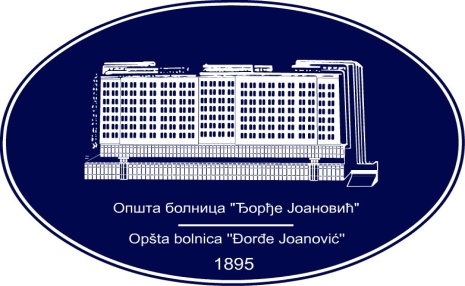 REPUBLIKA SRBIJA - AP VOJVODINAOPŠTA BOLNICA “Đorđe Joanović”Zrenjanin, ul. Dr Vase Savića br. 5Tel: (023) 536-930; centrala 513-200; lokal 3204Fax: (023) 564-104PIB 105539565    matični broj: 08887535Žiro račun kod Uprave za javna plaćanja 840-17661-10E-mail: bolnicazr@ptt.rs        www.bolnica.org.rsREPUBLIKA SRBIJA - AP VOJVODINAOPŠTA BOLNICA “Đorđe Joanović”Zrenjanin, ul. Dr Vase Savića br. 5Tel: (023) 536-930; centrala 513-200; lokal 3204Fax: (023) 564-104PIB 105539565    matični broj: 08887535Žiro račun kod Uprave za javna plaćanja 840-17661-10E-mail: bolnicazr@ptt.rs        www.bolnica.org.rs